Зарегистрировано в Минюсте России 8 ноября 2013 г. N 30348МИНИСТЕРСТВО СВЯЗИ И МАССОВЫХ КОММУНИКАЦИЙРОССИЙСКОЙ ФЕДЕРАЦИИПРИКАЗот 10 апреля 2013 г. N 81ОБ УТВЕРЖДЕНИИ АДМИНИСТРАТИВНОГО РЕГЛАМЕНТАИСПОЛНЕНИЯ ФЕДЕРАЛЬНОЙ СЛУЖБОЙ ПО НАДЗОРУ В СФЕРЕСВЯЗИ, ИНФОРМАЦИОННЫХ ТЕХНОЛОГИЙ И МАССОВЫХ КОММУНИКАЦИЙГОСУДАРСТВЕННОЙ ФУНКЦИИ ПО ОСУЩЕСТВЛЕНИЮ ГОСУДАРСТВЕННОГОКОНТРОЛЯ И НАДЗОРА ЗА СОБЛЮДЕНИЕМ ЗАКОНОДАТЕЛЬСТВАРОССИЙСКОЙ ФЕДЕРАЦИИ О ЗАЩИТЕ ДЕТЕЙ ОТ ИНФОРМАЦИИ,ПРИЧИНЯЮЩЕЙ ВРЕД ИХ ЗДОРОВЬЮ И (ИЛИ) РАЗВИТИЮВ соответствии со статьей 20 Федерального закона от 29 декабря 2010 г. N 436-ФЗ "О защите детей от информации, причиняющей вред их здоровью и развитию" (Собрание законодательства Российской Федерации, 2011, N 1, ст. 48; 2012, N 31, ст. 4328), подпунктом 5.1.1.6 Положения о Федеральной службе по надзору в сфере связи, информационных технологий и массовых коммуникаций, утвержденного постановлением Правительства Российской Федерации от 16 марта 2009 г. N 228 (Собрание законодательства Российской Федерации, 2009, N 12, ст. 1431; 2010, N 13, ст. 1502; N 26, ст. 3350; 2011, N 3, ст. 542; N 6, ст. 888; N 14, ст. 1935; N 21, ст. 2965; N 40, ст. 5548; 2012, N 20, ст. 2540; N 39, ст. 5270; N 44, ст. 6043), пунктом 4 Правил разработки и утверждения административных регламентов исполнения государственных функций, утвержденных постановлением Правительства Российской Федерации от 16 мая 2011 г. N 373 (Собрание законодательства Российской Федерации, 2011, N 22, ст. 3169; N 35, ст. 5092; 2012, N 28, ст. 3908; N 36, ст. 4903; N 50, ст. 7070; N 52, ст. 7507), приказываю:1. Утвердить прилагаемый Административный регламент исполнения Федеральной службой по надзору в сфере связи, информационных технологий и массовых коммуникаций государственной функции по осуществлению государственного контроля и надзора за соблюдением законодательства Российской Федерации о защите детей от информации, причиняющей вред их здоровью и (или) развитию.2. Направить настоящий приказ на государственную регистрацию в Министерство юстиции Российской Федерации.МинистрН.А.НИКИФОРОВУтвержденприказом Министерства связии массовых коммуникацийРоссийской Федерацииот 10.04.2013 N 81АДМИНИСТРАТИВНЫЙ РЕГЛАМЕНТИСПОЛНЕНИЯ ФЕДЕРАЛЬНОЙ СЛУЖБОЙ ПО НАДЗОРУ В СФЕРЕСВЯЗИ, ИНФОРМАЦИОННЫХ ТЕХНОЛОГИЙ И МАССОВЫХ КОММУНИКАЦИЙГОСУДАРСТВЕННОЙ ФУНКЦИИ ПО ОСУЩЕСТВЛЕНИЮ ГОСУДАРСТВЕННОГОКОНТРОЛЯ И НАДЗОРА ЗА СОБЛЮДЕНИЕМ ЗАКОНОДАТЕЛЬСТВАРОССИЙСКОЙ ФЕДЕРАЦИИ О ЗАЩИТЕ ДЕТЕЙ ОТ ИНФОРМАЦИИ,ПРИЧИНЯЮЩЕЙ ВРЕД ИХ ЗДОРОВЬЮ И (ИЛИ) РАЗВИТИЮI. Общие положенияНаименование государственной функции1. Административный регламент исполнения Федеральной службой по надзору в сфере связи, информационных технологий и массовых коммуникаций государственной функции по осуществлению государственного контроля и надзора за соблюдением законодательства Российской Федерации о защите детей от информации, причиняющей вред их здоровью и (или) развитию (далее - Регламент) определяет сроки и последовательность совершения административных процедур (действий) при осуществлении государственного контроля (надзора) за соблюдением требований законодательства Российской Федерации о защите детей от информации, причиняющей вред их здоровью и (или) развитию, к производству и выпуску средств массовой информации, вещанию телеканалов, радиоканалов, телепрограмм и радиопрограмм, а также к распространению информации посредством информационно-телекоммуникационных сетей (в том числе сети Интернет) (далее - сеть Интернет) и сетей подвижной радиотелефонной связи (за исключением контроля и надзора за соответствием требованиям законодательства Российской Федерации о защите детей от информации, причиняющей вред их здоровью и (или) развитию, информационной продукции, реализуемой потребителям, в части указания в сопроводительных документах на информационную продукцию сведений, полученных в результате классификации информационной продукции, и размещения в соответствии с указанными сведениями знака информационной продукции с соблюдением требований технических регламентов, а также за соблюдением образовательными учреждениями и научными организациями требований законодательства Российской Федерации о защите детей от информации, причиняющей вред их здоровью и (или) развитию, к информационной продукции, используемой как в образовательном процессе, так и при предоставлении образовательными учреждениями и научными организациями доступа к сети Интернет) (далее - государственный контроль (надзор) за соблюдением законодательства Российской Федерации о защите детей от информации, причиняющей вред их здоровью и (или) развитию; мероприятия по контролю (надзору) в сфере СМИ; мероприятия по контролю (надзору) в сети Интернет).Наименование федерального органа исполнительной власти,исполняющего государственную функцию2. Государственный контроль (надзор) за соблюдением законодательства Российской Федерации о защите детей от информации, причиняющей вред их здоровью и (или) развитию, осуществляется Федеральной службой по надзору в сфере связи, информационных технологий и массовых коммуникаций (далее - Роскомнадзор) и ее территориальными органами, перечень которых приведен в приложении N 1 к Регламенту.При проведении государственного контроля (надзора) за соблюдением законодательства Российской Федерации о защите детей от информации, причиняющей вред их здоровью и (или) развитию, к проведению мероприятий по контролю (надзору), в том числе для проведения систематического наблюдения, осуществления записи эфира, мониторинга информации, содержащейся в сети Интернет, могут быть привлечены юридические лица, а также эксперты и экспертные организации в порядке, предусмотренном законодательством Российской Федерации.3. В центральном аппарате Роскомнадзора государственный контроль (надзор) за соблюдением законодательства Российской Федерации о защите детей от информации, причиняющей вред их здоровью и (или) развитию, осуществляют:Ответственные структурные подразделения:Управление контроля и надзора в сфере массовых коммуникаций - при проведении мероприятий по контролю (надзору) в части соблюдения требований законодательства Российской Федерации о защите детей от информации, причиняющей вред их здоровью и (или) развитию, в отношении производства и выпуска средств массовой информации, вещания телеканалов, радиоканалов, телепрограмм и радиопрограмм;Управление по надзору в сфере информационных технологий - при проведении мероприятий по контролю (надзору) в части соблюдения требований законодательства Российской Федерации о защите детей от информации, причиняющей вред их здоровью и (или) развитию, в отношении информации, распространяемой посредством сети Интернет;Управление по контролю и надзору в сфере связи - при проведении мероприятий по контролю (надзору) в части соблюдения операторами связи (за исключением операторов связи, оказывающих эти услуги связи на основании договоров об оказании услуг связи, заключенных в письменной форме) требований законодательства Российской Федерации о защите детей от информации, причиняющей вред их здоровью и (или) развитию, - далее именуемые Управления;Подразделение, ответственное за прием и отправление документов, - Административное управление (в его составе - отдел документооборота, архива, контроля и работы с обращениями граждан).4. В территориальных органах Роскомнадзора государственный контроль (надзор) за соблюдением законодательства Российской Федерации о защите детей от информации, причиняющей вред их здоровью и (или) развитию, осуществляют:Структурные подразделения территориального органа Роскомнадзора, ответственные за осуществление государственного контроля (надзора) за соблюдением законодательства Российской Федерации о защите детей от информации, причиняющей вред их здоровью и (или) развитию (далее - структурное подразделение, ответственное за исполнение государственной функции);Структурное подразделение территориального органа Роскомнадзора, ответственное за прием и отправление документов.Перечень нормативных правовых актов, регулирующихисполнение государственной функции5. Государственный контроль (надзор) за соблюдением законодательства Российской Федерации о защите детей от информации, причиняющей вред их здоровью и (или) развитию, осуществляется в соответствии со следующими нормативными правовыми актами:Кодексом Российской Федерации об административных правонарушениях (Собрание законодательства Российской Федерации, 2002, N 1, ст. 1; N 18, ст. 1721; N 30, ст. 3029; N 44, ст. 4295, ст. 4298; 2003, N 1, ст. 2; N 27, ст. 2700, ст. 2708, ст. 2717; N 46, ст. 4434, ст. 4440; N 50, ст. 4847, ст. 4855; N 52, ст. 5037; 2004, N 19, ст. 1838; N 30, ст. 3095; N 31, ст. 3229; N 34, ст. 3529, ст. 3533; N 44, ст. 4266; 2005, N 1, ст. 9, ст. 13, ст. 37, ст. 40, ст. 45; N 10, ст. 762, ст. 763; N 13, ст. 1077, ст. 1079; N 17, ст. 1484; N 19, ст. 1752; N 25, ст. 2431; N 27, ст. 2719, ст. 2721; N 30, ст. 3104, ст. 3124, ст. 3131; N 40, ст. 3986; N 50, ст. 5247; N 52, ст. 5574, ст. 5596; 2006, N 1, ст. 4, ст. 10; N 2, ст. 172, ст. 175; N 6, ст. 636; N 10, ст. 1067; N 12, ст. 1234; N 17, ст. 1776; N 18, ст. 1907; N 19, ст. 2066; N 23, ст. 2380, ст. 2385; N 28, ст. 2975; N 30, ст. 3287; N 31, ст. 3420, ст. 3432, ст. 3433, ст. 3438, ст. 3452; N 43, ст. 4412; N 45, ст. 4633, ст. 4634, ст. 4641; N 50, ст. 5279, ст. 5281; N 52, ст. 5498; 2007, N 1, ст. 21, ст. 25, ст. 29, ст. 33; N 7, ст. 840; N 15, ст. 1743; N 16, ст. 1824, ст. 1825; N 17, ст. 1930; N 20, ст. 2367; N 21, ст. 2456; N 26, ст. 3089; N 30, ст. 3755; N 31, ст. 4001, ст. 4007, ст. 4008, ст. 4009, ст. 4015; N 31, ст. 4015; N 41, ст. 4845; N 43, ст. 5084; N 46, ст. 5553; N 49, ст. 6034, ст. 6065; N 50, ст. 6246; 2008, N 10, ст. 896; N 18, ст. 1941; N 20, ст. 2251, ст. 2259; N 29, ст. 3418; N 30, ст. 3582, ст. 3601, ст. 3604; N 45, ст. 5143; N 49, ст. 5738, ст. 5745, ст. 5748; N 52, ст. 6227, ст. 6235, ст. 6236, ст. 6248; 2009, N 1, ст. 17; N 7, ст. 771, ст. 777; N 19, ст. 2276; N 23, ст. 2759, ст. 2767, ст. 2776; N 26, ст. 3120, ст. 3122, ст. 3131, ст. 3132; N 29, ст. 3597, ст. 3599, ст. 3635, ст. 3642; N 30, ст. 3735, ст. 3739; N 45, ст. 5265, ст. 5267; N 48, ст. 5711, ст. 5724, ст. 5755; N 52, ст. 6406, ст. 6412, ст. 6418; 2010, N 1, ст. 1; N 11, ст. 1169, ст. 1176; N 15, ст. 1743, ст. 1751; N 18, ст. 2145; N 19, ст. 2291; N 21, ст. 2524, ст. 2525, ст. 2526, ст. 2530; N 23, ст. 2790; N 25, ст. 3070; N 27, ст. 3416, ст. 3429; N 28, ст. 3553; N 29, ст. 3983; N 30, ст. 4000, ст. 4002, ст. 4005, ст. 4006, ст. 4007; N 31, ст. 4155, ст. 4158, ст. 4164, ст. 4191, ст. 4192, ст. 4193, ст. 4195, ст. 4198, ст. 4206, ст. 4207, ст. 4208; N 32, ст. 4298; N 41, ст. 5192, ст. 5193; N 46, ст. 5918; N 49, ст. 6409; N 50, ст. 6605; N 52, ст. 6984, ст. 6995, ст. 6996; 2011, N 1, ст. 10, ст. 23, ст. 29, ст. 33, ст. 47, ст. 54; N 7, ст. 901, ст. 905; N 15, ст. 2039, ст. 2041; N 17, ст. 2310, ст. 2312; N 19, ст. 2714, ст. 2715, ст. 2769; N 23, ст. 3260, ст. 3267; N 27, ст. 3873, ст. 3881; N 29, ст. 4284, ст. 4289, ст. 4290, ст. 4291, ст. 4298; N 30, ст. 4573, ст. 4574, ст. 4584, ст. 4585, ст. 4590, ст. 4591, ст. 4598, ст. 4600, ст. 4601, ст. 4605; N 45, ст. 6325, ст. 6326, ст. 6334; N 46, ст. 6406; N 47, ст. 6601, ст. 6602; N 48, ст. 6728, ст. 6730, ст. 6732; N 49, ст. 7025, ст. 7042, ст. 7056, ст. 7061; N 50, ст. 7342, ст. 7345, ст. 7346, ст. 7351, ст. 7352, ст. 7355, ст. 7362, ст. 7366; 2012, N 6, ст. 621; N 10, ст. 1166; N 15, ст. 1723, ст. 1724; N 17, ст. 2310; N 18, ст. 2126, ст. 2128; N 19, ст. 2278, ст. 2281; N 24, ст. 3068, ст. 3069, ст. 3082; N 29, ст. 3996; N 31, ст. 4320, ст. 4322, ст. 4329, ст. 4330; N 41, ст. 5523; N 47, ст. 6402, ст. 6403, ст. 6404, ст. 6405; N 49, ст. 6752, ст. 6757; N 50, ст. 6967; N 53, ст. 7577, ст. 7580, ст. 7602, ст. 7639, ст. 7640, ст. 7641, ст. 7643; 2013, N 4, ст. 304; N 8, ст. 717, ст. 718, ст. 719, ст. 720) (далее - КоАП);Законом Российской Федерации от 27 декабря 1991 г. N 2124-1 "О средствах массовой информации" (Ведомости Съезда народных депутатов Российской Федерации и Верховного Совета Российской Федерации, 1992, N 7, ст. 300; Собрание законодательства Российской Федерации, 1995, N 3, ст. 169; N 24, ст. 2256; N 30, ст. 2870; 1996, N 1, ст. 4; 1998, N 10, ст. 1143; 2000, N 26, ст. 2737; N 32, ст. 3333; 2001, N 32, ст. 3315; 2002, N 12, ст. 1093; N 30, ст. 3029, ст. 3033; 2003, N 27, ст. 2708; N 50, ст. 4855; 2004, N 27, ст. 2711; N 35, ст. 3607; N 45, ст. 4377; 2005, N 30, ст. 3104; 2006, N 31, ст. 3452; N 43, ст. 4412; 2007, N 31, ст. 4008; 2008, N 52, ст. 6236; 2009, N 7, ст. 778; 2011, N 25, ст. 3535; N 29, ст. 4291; N 30, ст. 4600; 2012, N 31, ст. 4322) (далее - Закон Российской Федерации N 2124-1);Федеральным законом от 7 июля 2003 года N 126-ФЗ "О связи" (Собрание законодательства Российской Федерации, 2003, N 28, ст. 2895; N 52, ст. 5038; 2004, N 35, ст. 3607; N 45, ст. 4377; 2005, N 19, ст. 1752; 2006, N 6, ст. 636; N 10, ст. 1069; N 31, ст. 3431, ст. 3452; 2007, N 1, ст. 8; N 7, ст. 835; 2008, N 18, ст. 1941; 2009, N 29, ст. 3625; 2010, N 7, ст. 705; N 15, ст. 1737; N 27, ст. 3408; N 31, ст. 4190; 2011, N 7, ст. 901; N 9, ст. 1205; N 25, ст. 3535; N 27, ст. 3873, ст. 3880; N 29, ст. 4284, ст. 4291; N 30, ст. 4590; N 45, ст. 6333; N 49, ст. 7061; N 50, ст. 7351, ст. 7366; 2012, N 31, ст. 4322, ст. 4328; N 53, ст. 7578);Федеральным законом от 2 мая 2006 г. N 59-ФЗ "О порядке рассмотрения обращений граждан Российской Федерации" (Собрание законодательства Российской Федерации, 2006, N 19, ст. 2060; 2010, N 27, ст. 3410; N 31, ст. 4196; 2012, N 31, ст. 4328);Федеральным законом от 27 июля 2006 г. N 149-ФЗ "Об информации, информационных технологиях и о защите информации" (Собрание законодательства Российской Федерации, 2006, N 31, ст. 3448; 2010, N 31, ст. 4196; 2011, N 15, ст. 2038; N 30, ст. 4600; 2012, N 31, ст. 4328);Федеральным законом от 26 декабря 2008 г. N 294-ФЗ "О защите прав юридических лиц и индивидуальных предпринимателей при осуществлении государственного контроля (надзора) и муниципального контроля" (Собрание законодательства Российской Федерации, 2008, N 52, ст. 6249; 2009, N 18, ст. 2140; N 29, ст. 3601; N 48, ст. 5711; N 52, ст. 6441; 2010, N 17, ст. 1988; N 18, ст. 2142; N 31, ст. 4160, ст. 4193, ст. 4196; N 32, ст. 4298; 2011, N 1, ст. 20; N 17, ст. 2310; N 23, ст. 3263; N 27, ст. 3880; N 30, ст. 4590; N 48, ст. 6728; 2012, N 19, ст. 2281; N 26, ст. 3446; N 31, ст. 4320, ст. 4322; N 47, ст. 6402) (далее - Федеральный закон N 294-ФЗ);Федеральным законом от 29 декабря 2010 г. N 436-ФЗ "О защите детей от информации, причиняющей вред их здоровью и развитию" (Собрание законодательства Российской Федерации, 2011, N 1, ст. 48; 2012, N 31, ст. 4328) (далее - Федеральный закон N 436-ФЗ);Федеральным законом от 6 апреля 2011 г. N 63-ФЗ "Об электронной подписи" (Собрание законодательства Российской Федерации, 2011, N 15, ст. 2036; N 27, ст. 3880; 2012, N 29, ст. 3988) (далее - Федеральный закон N 63-ФЗ);постановлением Правительства Российской Федерации от 16 марта 2009 г. N 228 "О Федеральной службе по надзору в сфере связи, информационных технологий и массовых коммуникаций" (Собрание законодательства Российской Федерации, 2009, N 12, ст. 1431; 2010, N 13, ст. 1502; N 26, ст. 3350; 2011, N 3, ст. 542; N 6, ст. 888; N 14, ст. 1935; N 21, ст. 2965; N 40, ст. 5548; 2012, N 20, ст. 2540; N 39, ст. 5270; N 44, ст. 6043);постановлением Правительства Российской Федерации от 10 сентября 2009 г. N 723 "О порядке ввода в эксплуатацию отдельных государственных информационных систем" (Собрание законодательства Российской Федерации, 2009, N 37, ст. 4416; 2012, N 27, ст. 3753; N 53, ст. 7958; 2013, N 30, ст. 4108);постановлением Правительства Российской Федерации от 30 июня 2010 г. N 489 "Об утверждении Правил подготовки органами государственного контроля (надзора) и органами муниципального контроля ежегодных планов проведения плановых проверок юридических лиц и индивидуальных предпринимателей" (Собрание законодательства Российской Федерации, 2010, N 28, ст. 3706; 2012, N 2, ст. 301; N 53, ст. 7958);постановлением Правительства Российской Федерации от 16 мая 2011 г. N 373 "О разработке и утверждении административных регламентов исполнения государственных функций и предоставления государственных услуг" (Собрание законодательства Российской Федерации, 2011, N 22, ст. 3169; N 35, ст. 5092; 2012, N 28, ст. 3908; N 36, ст. 4903; N 50, ст. 7070; N 52, ст. 7507);постановлением Правительства Российской Федерации от 3 февраля 2012 г. N 75 "Об утверждении Положения об осуществлении мероприятий по контролю (надзору) за соблюдением законодательства Российской Федерации о средствах массовой информации, при проведении которых не требуется взаимодействие уполномоченных на осуществление государственного контроля (надзора) органов с проверяемыми (контролируемыми) лицами" (Собрание законодательства Российской Федерации, 2012, N 7, ст. 860);приказом Министерства связи и массовых коммуникаций Российской Федерации от 07.04.2009 N 51 "Об утверждении Типового положения о территориальном органе Федеральной службы по надзору в сфере связи, информационных технологий и массовых коммуникаций" (зарегистрирован в Министерстве юстиции Российской Федерации 13 мая 2009 г., регистрационный N 13919) с изменениями, внесенными приказом Министерства связи и массовых коммуникаций Российской Федерации от 23.04.2010 N 61 "О внесении изменений в Типовое положение о территориальном органе Федеральной службы по надзору в сфере связи, информационных технологий и массовых коммуникаций" (зарегистрирован в Министерстве юстиции Российской Федерации 19 мая 2010 г., регистрационный N 17288), приказом Министерства связи и массовых коммуникаций Российской Федерации от 03.09.2010 N 113 "О внесении изменений в Типовое положение о территориальном органе Федеральной службы по надзору в сфере связи, информационных технологий и массовых коммуникаций" (зарегистрирован в Министерстве юстиции Российской Федерации 7 октября 2010 г., регистрационный N 18656) и приказом Министерства связи и массовых коммуникаций Российской Федерации от 13.08.2012 N 197 "О внесении изменений в Типовое положение о территориальном органе Федеральной службы по надзору в сфере связи, информационных технологий и массовых коммуникаций" (зарегистрирован в Министерстве юстиции Российской Федерации 6 сентября 2012 г., регистрационный N 25397);приказом Министерства экономического развития Российской Федерации от 30.04.2009 N 141 "О реализации положений Федерального закона "О защите прав юридических лиц и индивидуальных предпринимателей при осуществлении государственного контроля (надзора) и муниципального контроля" (зарегистрирован в Министерстве юстиции Российской Федерации 13 мая 2009 г., регистрационный N 13915) с изменениями, внесенными приказом Министерства экономического развития Российской Федерации от 24.05.2010 N 199 "О внесении изменений в приказ Минэкономразвития России от 30 апреля 2009 г. N 141 "О реализации положений Федерального закона "О защите прав юридических лиц и индивидуальных предпринимателей при осуществлении государственного контроля (надзора) и муниципального контроля" (зарегистрирован в Министерстве юстиции Российской Федерации 6 июля 2010 г., регистрационный N 17702) и приказом Министерства экономического развития Российской Федерации от 30.09.2011 N 532 "О внесении изменений в приказ Минэкономразвития России от 30 апреля 2009 г. N 141 "О реализации положений Федерального закона "О защите прав юридических лиц и индивидуальных предпринимателей при осуществлении государственного контроля (надзора) и муниципального контроля" (зарегистрирован в Министерстве юстиции Российской Федерации 10 ноября 2011 г., регистрационный N 22264) (далее - приказ от 30.04.2009 N 141);приказом Министерства связи и массовых коммуникаций Российской Федерации от 04.05.2010 N 70 "Об утверждении Перечня должностных лиц Федеральной службы по надзору в сфере связи, информационных технологий и массовых коммуникаций и ее территориальных органов, уполномоченных составлять протоколы об административных правонарушениях" (зарегистрирован в Министерстве юстиции Российской Федерации 7 июня 2010 г., регистрационный N 17505) с изменениями, внесенными приказом Министерства связи и массовых коммуникаций Российской Федерации от 16.12.2010 N 184 "О внесении изменений в приказ Министерства связи и массовых коммуникаций Российской Федерации от 04.05.2010 N 70 "Об утверждении Перечня должностных лиц Федеральной службы по надзору в сфере связи, информационных технологий и массовых коммуникаций и ее территориальных органов, уполномоченных составлять протоколы об административных правонарушениях" (зарегистрирован в Министерстве юстиции Российской Федерации 25 января 2011 г., регистрационный N 19572);приказом Министерства связи и массовых коммуникаций Российской Федерации от 17.08.2012 N 202 "Об утверждении порядка демонстрации знака информационной продукции в начале трансляции телепрограммы, телепередачи, а также при каждом возобновлении их трансляции (после прерывания рекламой и (или) иной информацией)" (зарегистрирован в Министерстве юстиции Российской Федерации 26 ноября 2012 г., регистрационный N 25927);приказом Министерства связи и массовых коммуникаций Российской Федерации от 29.08.2012 N 217 "Об утверждении порядка проведения экспертизы информационной продукции в целях обеспечения информационной безопасности детей" (зарегистрирован в Министерстве юстиции Российской Федерации 16 октября 2012 г., регистрационный N 25682) (далее - приказ от 29.08.2012 N 217);приказом Министерства связи и массовых коммуникаций Российской Федерации от 27.09.2012 N 230 "Об утверждении порядка сопровождения информационной продукции, распространяемой посредством радиовещания, сообщением об ограничении распространения информационной продукции среди детей в начале трансляции радиопередач" (зарегистрирован в Министерстве юстиции Российской Федерации 1 ноября 2012 г., регистрационный N 25753).Предмет государственного контроля (надзора)6. Предметом государственного контроля (надзора) за соблюдением законодательства Российской Федерации о защите детей от информации, причиняющей вред их здоровью и (или) развитию, является соблюдение производителями и (или) распространителями информационной продукции, являющимися в том числе учредителями, редакциями, издателями и распространителями средств массовой информации, провайдерами хостинга, владельцами сайта в сети Интернет, вещателями, операторами связи (далее - проверяемые лица), обязательных требований, установленных нормативными правовыми актами в области защиты детей от информации, причиняющей вред их здоровью и (или) развитию.Государственный контроль (надзор) за соблюдением законодательства Российской Федерации о защите детей от информации, причиняющей вред их здоровью и (или) развитию, осуществляется путем проведения мероприятий по контролю в форме плановых и внеплановых проверок, а также систематического наблюдения на предмет соблюдения законодательства Российской Федерации о защите детей от информации, причиняющей вред их здоровью и (или) развитию (далее - мероприятие по контролю (надзору)).При проведении систематического наблюдения не требуется взаимодействие Роскомнадзора и его территориальных органов с проверяемыми лицами.Права и обязанности должностных лиц при осуществлениигосударственного контроля (надзора)7. Должностные лица Роскомнадзора (территориальных органов Роскомнадзора) при осуществлении мероприятий по контролю (надзору) имеют право:привлекать экспертов, экспертные организации, не состоящие в гражданско-правовых и трудовых отношениях с проверяемыми лицами, и не являющихся аффилированными лицами проверяемых лиц к проведению мероприятий по контролю (надзору);свободного доступа к помещениям и оборудованию проверяемых лиц;запрашивать для проверки документацию от проверяемого лица, связанную с соблюдением обязательных требований в области защиты детей от информации, причиняющей вред их здоровью и (или) развитию;получать необходимые объяснения, справки и сведения по вопросам, возникающим во время исполнения государственной функции;взаимодействовать с иными органами государственного контроля (надзора);осуществлять выполнение аудио- и видеозаписи вышедших в свет (эфир) теле-, радиоканалов, теле- и радиопрограмм;запрашивать и получать на время проведения мероприятий по контролю (надзору) экземпляры продукции средств массовой информации у получателей обязательных экземпляров документов;использовать технику и оборудование, принадлежащие Роскомнадзору или его территориальным органам;направлять запросы в уполномоченные государственные органы и организации для подтверждения соблюдения или нарушения проверяемыми лицами требований в области защиты детей от информации, причиняющей вред их здоровью и (или) развитию;привлекать к административной ответственности проверяемых лиц в случаях и порядке, которые установлены КоАП;составлять протоколы об административных правонарушениях или направлять в органы прокуратуры, другие правоохранительные органы материалы для решения вопроса о возбуждении дел об административных правонарушениях, уголовных дел при выявлении признаков преступлений, связанных с нарушением законодательства в области защиты детей от информации, причиняющей вред их здоровью и (или) развитию.8. Должностные лица Роскомнадзора (территориальных органов Роскомнадзора) при осуществлении мероприятий по контролю (надзору) обязаны:своевременно и в полной мере исполнять предоставленные в соответствии с законодательством Российской Федерации полномочия по предупреждению, выявлению и пресечению нарушений в области защиты детей от информации, причиняющей вред их здоровью и (или) развитию;соблюдать законодательство Российской Федерации, права и законные интересы юридического лица, индивидуального предпринимателя, а также иных проверяемых лиц;проводить проверку на основании распоряжения или приказа руководителя, заместителя руководителя Роскомнадзора или территориального органа Роскомнадзора;доказывать обоснованность своих действий при их обжаловании проверяемым лицом в порядке, установленном законодательством Российской Федерации;соблюдать сроки исполнения государственной функции;не требовать от проверяемого лица документы и иные сведения, представление которых не предусмотрено законодательством Российской Федерации.Права и обязанности лиц, в отношении которых осуществляютсямероприятия по контролю (надзору)9. Проверяемые лица при проведении мероприятий по контролю (надзору) имеют право:получать от Роскомнадзора (территориальных органов Роскомнадзора), его должностных лиц информацию, которая относится к предмету мероприятия по контролю (надзору);обжаловать действия (бездействие) должностных лиц, а также решения Роскомнадзора, территориальных органов Роскомнадзора, повлекшие за собой нарушение прав проверяемых лиц, в административном и (или) судебном порядке в соответствии с законодательством Российской Федерации.10. Проверяемые лица при проведении мероприятий по контролю (надзору) обязаны:соблюдать действующее законодательство о защите детей от информации, причиняющей вред их здоровью и (или) развитию;принимать меры, направленные на устранение выявленных по результатам мероприятия по контролю (надзору) нарушений законодательства о защите детей от информации, причиняющей вред их здоровью и (или) развитию;в течение десяти рабочих дней со дня получения мотивированного запроса направить в орган государственного контроля (надзора) указанные в запросе документы.11. Указанные в запросе документы представляются в виде копий, заверенных печатью и соответственно подписью индивидуального предпринимателя, его уполномоченного представителя, руководителя, иного должностного лица юридического лица, либо иного уполномоченного лица. Проверяемые лица вправе представить указанные в запросе документы в форме электронных документов в порядке, определяемом нормативными правовыми актами Российской Федерации.Описание результата исполнения государственной функции12. По результатам осуществления мероприятий по контролю (надзору) за соблюдением законодательства Российской Федерации о защите детей от информации, причиняющей вред их здоровью и (или) развитию, делается один из следующих выводов:об отсутствии нарушений законодательства о защите детей от информации, причиняющей вред их здоровью и (или) развитию;о выявлении нарушений законодательства о защите детей от информации, причиняющей вред их здоровью и (или) развитию;о выполнении ранее выданного предписания об устранении нарушения законодательства о защите детей от информации, причиняющей вред их здоровью и (или) развитию;о невыполнении ранее выданного предписания об устранении нарушения законодательства о защите детей от информации, причиняющей вред их здоровью и (или) развитию.13. Проведение мероприятий по контролю (надзору) за соблюдением законодательства Российской Федерации о защите детей от информации, причиняющей вред их здоровью и (или) развитию, завершается:составлением докладной записки по результатам мероприятия по контролю (надзору) за соблюдением законодательства Российской Федерации о защите детей от информации, причиняющей вред их здоровью и (или) развитию;составлением протокола об административном правонарушении при обнаружении признаков совершения административного правонарушения, в отношении которого у Роскомнадзора имеются полномочия по составлению такого протокола;составлением и вручением (отправлением) акта проверки;оформлением и вручением (отправлением) предписания об устранении выявленных нарушений законодательства о защите детей от информации, причиняющей вред их здоровью и (или) развитию;подготовкой и направлением материалов в соответствующие органы в случае выявления должностными лицами Роскомнадзора или его территориальных органов в ходе проведения мероприятий по контролю (надзору) в сфере СМИ, в сети Интернет, за соблюдением операторами связи (за исключением операторов связи, оказывающих эти услуги связи на основании договоров об оказании услуг связи, заключенных в письменной форме) требований законодательства Российской Федерации о защите детей от информации, причиняющей вред их здоровью и (или) развитию, при осуществлении деятельности по оказанию услуг связи с использованием сетей передачи данных и подвижной радиотелефонной связи (далее - мероприятия по контролю (надзору) в сфере связи) признаков нарушения требований законодательства Российской Федерации, пресечение которых отнесено к компетенции иных органов государственного контроля (надзора).II. Требования к порядку исполнения государственной функцииПорядок информирования об исполнениигосударственной функции14. Место нахождения Роскомнадзора: Китайгородский проезд, д. 7, стр. 2, г. Москва, 109074.Места нахождения территориальных органов определяются схемой их размещения и указаны в приложении N 1 к Регламенту.15. Почтовый адрес для направления документов: Федеральная служба по надзору в сфере связи, информационных технологий и массовых коммуникаций, Китайгородский проезд, д. 7, строение 2, г. Москва, 109074.16. Информацию о графике работы территориальных органов Роскомнадзора также можно получить по телефонам территориальных органов Роскомнадзора, указанным в приложении N 1 к Регламенту.17. Место нахождения экспедиции Роскомнадзора: Китайгородский проезд, д. 7, строение 2, г. Москва, 109074.18. График работы Роскомнадзора:понедельник - четверг: с 9:00 до 18:00;пятница: с 9:00 до 16:45;суббота и воскресенье - выходные дни.18.1. Часы работы экспедиции:понедельник - пятница: с 10:00 до 12:00 и с 14:00 до 16:00;суббота и воскресенье - выходные дни.19. Многоканальный телефон справочной службы: (495) 987-68-00. Адрес электронной почты Роскомнадзора: rsoc_in@rsoc.ru.20. Информирование о порядке исполнения государственной функции, предусмотренной Регламентом (далее - информирование), производится:20.1. В письменной форме:посредством размещения информации в помещениях ответственного структурного подразделения Роскомнадзора;при направлении ответов на письменные обращения заявителей.20.2. В устной форме:при взаимодействии с заявителями, представителями заявителя в случае их личного обращения.20.3. В электронной форме:посредством размещения информации в сети Интернет на официальном сайте Роскомнадзора www.rsoc.ru и на официальных сайтах территориальных органов Роскомнадзора (далее - официальный сайт и сайты территориальных органов);при ответах на обращения заявителей по электронной почте.21. Информирование осуществляется работниками ответственного структурного подразделения Роскомнадзора, которые обязаны:сообщать имя, фамилию, отчество (при наличии), занимаемую ответственным лицом, исполняющим государственную функцию, должность;информировать о порядке осуществления государственной функции;обосновывать предоставляемую заявителям информацию ссылками на соответствующие нормативные правовые акты.22. При информировании по письменным обращениям ответ на обращение направляется почтой в адрес заявителя в срок, не превышающий 30 дней с момента регистрации письменного обращения.23. При выдаче по справочному номеру телефона справок по входящей корреспонденции, связанной с исполнением государственной функции, предоставляется следующая информация:о входящих номерах, под которыми зарегистрирована в системе делопроизводства Роскомнадзора письменная корреспонденция;о направлении ответа;о месте размещения на официальном сайте и сайтах территориальных органов справочных и статистических материалов.24. При ответах на телефонные звонки и устные обращения работники Роскомнадзора подробно и в вежливой форме информируют обратившихся по интересующим их вопросам. Ответ на телефонный звонок должен содержать информацию о наименовании органа, в который позвонил заявитель, фамилии, имени и отчестве работника, принявшего телефонный звонок.25. При информировании в форме ответов по электронной почте (указанной на официальном сайте и сайтах территориальных органов) ответ на обращение направляется по электронной почте на электронный адрес заявителя в срок, не превышающий 30 дней с момента регистрации обращения.26. Информация об исполнении государственной функции предоставляется непосредственно в помещениях ответственного структурного подразделения Роскомнадзора, ответственного подразделения территориального органа Роскомнадзора, а также по телефону, электронной почте, посредством ее размещения на официальном сайте и сайтах территориальных органов, и в федеральной государственной информационной системе "Единый портал государственных и муниципальных услуг (функций)" (www.gosuslugi.ru) (далее - Единый портал).27. Информация о ходе исполнения государственной функции по конкретному заявлению может быть также получена с использованием Единого портала.28. На информационных стендах ответственного структурного подразделения Роскомнадзора, а также на официальном сайте и сайтах территориальных органов размещается следующая информация:28.1. Режим работы соответствующего органа, а также иных органов, участвующих в осуществлении государственной функции;28.2. Порядок исполнения государственной функции, предусмотренный Регламентом;28.3. План проведения плановых проверок Роскомнадзора и его территориальных органов;28.4. Копии необходимых документов в электронном виде;28.5. Электронные адреса ответственного структурного подразделения, по которым возможно направление требуемых от юридических лиц и индивидуальных предпринимателей документов в электронной форме, в том числе с использованием электронной подписи.Сведения о размере платы за услуги организации(организаций), участвующей (участвующих) в исполнениигосударственной функции, взимаемой с лица, в отношениикоторого проводятся мероприятия по контролю (надзору)29. Исполнение государственной функции осуществляется на безвозмездной основе.Плата за услуги организации (организаций), участвующей (участвующих) в исполнении государственной функции по осуществлению государственного контроля (надзора) за соблюдением законодательства Российской Федерации о защите детей от информации, причиняющей вред их здоровью и (или) развитию, не взимается.Оплата труда экспертов при проведении экспертизы информационной продукции производится в порядке, установленном статьей 17 Федерального закона N 436-ФЗ.Сроки исполнения государственной функции30. Срок проведения как планового, так и внепланового мероприятия по контролю (надзору) в части соблюдения требований законодательства Российской Федерации о защите детей от информации, причиняющей вред их здоровью и (или) развитию, в отношении производства и выпуска средств массовой информации, вещания телеканалов, радиоканалов, телепрограмм и радиопрограмм, а также информации, распространяемой посредством сети Интернет, не может превышать трех рабочих дней.31. В исключительных случаях, связанных с необходимостью проведения экспертиз, на основании мотивированного обоснования должностного лица Роскомнадзора или его территориального органа, проводящих мероприятие по контролю (надзору), срок его проведения может быть продлен руководителем Роскомнадзора или руководителем территориального органа Роскомнадзора, либо лицами, временно исполняющими их обязанности, не более чем на тридцать дней с момента заключения договора о проведении экспертизы.32. В случае возникновения необходимости продления срока проведения мероприятия по контролю (надзору) проводящие его должностные лица Роскомнадзора или территориального органа Роскомнадзора не позднее чем за один день до даты окончания мероприятия по контролю (надзору) готовят докладную записку с изложением причин продления его срока и направляют ее руководителю Роскомнадзора или руководителю территориального органа Роскомнадзора, либо лицам, временно исполняющим их обязанности, принявшим решение о проведении мероприятия по контролю (надзору).33. Руководитель Роскомнадзора или руководитель территориального органа Роскомнадзора, либо лица, временно исполняющие их обязанности, принявшие решение о проведении мероприятия по контролю (надзору), в течение одного рабочего дня принимают решение о продлении срока проведения мероприятия по контролю (надзору) или об отказе в продлении срока проведения мероприятия по контролю (надзору).34. Срок проведения мероприятий по контролю (надзору) в части соблюдения требований законодательства Российской Федерации о защите детей от информации, причиняющей вред их здоровью и (или) развитию, в отношении информации, распространяемой посредством сетей передачи данных и подвижной радиотелефонной связи, не может превышать двадцать рабочих дней.35. В отношении одного субъекта малого предпринимательства - оператора связи общий срок проведения плановой выездной проверки не может превышать пятьдесят часов для малого предприятия и пятнадцать часов для микропредприятия (в год). В исключительных случаях, связанных с необходимостью проведения сложных и (или) длительных исследований, испытаний, специальных экспертиз и расследований, на основании мотивированных предложений должностных лиц Роскомнадзора срок проведения выездной плановой проверки может быть продлен руководителем Роскомнадзора или его заместителем, руководителем территориального органа Роскомнадзора или его заместителем, но не более чем на двадцать рабочих дней в отношении малых предприятий, микропредприятий - не более чем на пятнадцать часов.III. Состав, последовательность и сроки выполненияадминистративных процедур (действий), требования к порядкуих выполнения, в том числе особенности выполненияадминистративных процедур (действий)в электронной формеАдминистративные процедуры в рамках исполнениягосударственной функции36. Блок-схема исполнения государственной функции по осуществлению государственного контроля (надзора) за соблюдением законодательства Российской Федерации о защите детей от информации, причиняющей вред их здоровью и (или) развитию, представлена в приложении N 2 к Регламенту.37. Регламент предусматривает исполнение следующих административных процедур:37.1. Осуществление мероприятий по контролю (надзору) в сфере СМИ содержит следующие административные действия:37.1.1. Планирование проведения мероприятий по контролю (надзору) в сфере СМИ.37.1.2. Принятие решений о проведении мероприятий по контролю (надзору) в сфере СМИ.37.1.3. Проведение мероприятий по контролю (надзору) в сфере СМИ:проведение плановых мероприятий по контролю (надзору) в сфере СМИ;проведение внеплановых мероприятий по контролю (надзору) в сфере СМИ.37.1.4. Оформление результатов мероприятий по контролю (надзору) в сфере СМИ.37.1.5. Проведение экспертизы информационной продукции, распространяемой посредством телерадиовещания, сетевыми изданиями, а также в виде печатной продукции.37.1.6. Вынесение предупреждения о нарушении законодательства Российской Федерации о защите детей от информации, причиняющей вред их здоровью и (или) развитию, выявленном в результате проведения мероприятия по контролю (надзору) в сфере СМИ, и осуществление контроля за его выполнением.37.1.7. Вынесение предписания о нарушении законодательства Российской Федерации о защите детей от информации, причиняющей вред их здоровью и (или) развитию, выявленном в результате проведения мероприятия по контролю (надзору) в сфере СМИ, и осуществление контроля за его выполнением.37.2. Осуществление мероприятий по контролю (надзору) в сети Интернет.37.3. Осуществление мероприятий по контролю (надзору) в сфере связи содержит следующие административные действия:37.3.1. Принятие решения о проведении плановых и внеплановых проверок.37.3.2. Проведение плановых и внеплановых проверок; продление срока проведения плановых и внеплановых проверок.37.3.3. Оформление результатов плановых и внеплановых проверок.38. Составление протоколов об административных правонарушениях.39. Подготовка и направление материалов в соответствующие органы в случае выявления должностными лицами Роскомнадзора или его территориальных органов в ходе проведения мероприятий по контролю (надзору) в сфере СМИ, в сети Интернет, в сфере связи признаков нарушения требований законодательства Российской Федерации, пресечение которых отнесено к компетенции иных органов государственного контроля (надзора).40. Основание для приостановления исполнения государственной функции законодательством Российской Федерации не предусмотрено.Осуществление мероприятий по контролю (надзору) в сфере СМИПланирование проведения мероприятий по контролю (надзору)в сфере СМИ41. Должностными лицами Роскомнадзора или его территориальных органов на основании плана, утверждаемого руководителем Роскомнадзора (далее - план), проводятся плановые мероприятия по контролю (надзору) в сфере СМИ без взаимодействия с проверяемыми лицами.42. Основанием для проведения планового мероприятия по контролю (надзору) в сфере СМИ является план, который размещается на официальном сайте Роскомнадзора.43. Планирование проверок в территориальном органе Роскомнадзора предусматривается на год и уточняется на месяц.44. Проект годового плана деятельности территориального органа, подписанный руководителем территориального органа Роскомнадзора, утверждается руководителем Роскомнадзора.Принятие решений о проведении мероприятий по контролю(надзору) в сфере СМИ45. Мероприятия по контролю (надзору) в сфере СМИ проводятся уполномоченными должностными лицами Роскомнадзора или его территориальных органов в соответствии с их служебными обязанностями на основании плана, а в случаях, предусмотренных пунктом 47 Регламента, на основании распоряжения Роскомнадзора или территориального органа Роскомнадзора.46. Решение о проведении внепланового мероприятия по контролю (надзору) в сфере СМИ принимает руководитель Роскомнадзора или руководитель территориального органа Роскомнадзора, либо лица, временно исполняющие их обязанности.47. В распоряжении о проведении мероприятия по контролю (надзору) в сфере СМИ указываются:наименование Роскомнадзора или территориального органа Роскомнадзора;фамилии, имена, отчества, должности уполномоченных на проведение мероприятия по контролю (надзору) в сфере СМИ должностных лиц;наименование проверяемого лица;цели, задачи, предмет мероприятия по контролю (надзору) в сфере СМИ и срок его проведения;правовые основания проведения мероприятия по контролю (надзору) в сфере СМИ;перечень административных регламентов проведения мероприятий по контролю (надзору) в сфере СМИ, административных регламентов взаимодействия;даты начала и окончания проведения мероприятия по контролю (надзору) в сфере СМИ.Проведение мероприятий по контролю (надзору) в сфере СМИПроведение плановых мероприятий по контролю (надзору)в сфере СМИ48. Ответственность за подготовку и проведение планового мероприятия по контролю (надзору) в сфере СМИ возлагается на начальника ответственного за исполнение государственной функции структурного подразделения Роскомнадзора (территориального органа Роскомнадзора).49. О проведении планового мероприятия по контролю (надзору) в сфере СМИ проверяемые лица не уведомляются.50. При проведении мероприятия по контролю (надзору) в сфере СМИ лица, уполномоченные на проведение мероприятий по контролю (надзору), осуществляют:выполнение аудио- и видеозаписи вышедших в свет (эфир) теле-, радиоканалов, теле- и радиопрограмм;запрос на время проведения мероприятий по контролю (надзору) в сфере СМИ экземпляров продукции средств массовой информации у получателей обязательных экземпляров документов;распечатку на бумажном носителе и заверение подписями должностных лиц, проводящих мероприятие по контролю (надзору) в сфере СМИ, копии страницы (страниц) сетевого издания в сети Интернет, содержащей (содержащих) информацию, причиняющую вред здоровью и (или) развитию детей, а также сведения о сетевом издании (наименование, адрес страницы (сайта) в сети Интернет и другие).51. По результатам планового мероприятия по контролю (надзору) в сфере СМИ делается один из следующих выводов:проверяемыми лицами не нарушается законодательство Российской Федерации о защите детей от информации, причиняющей вред их здоровью и (или) развитию;проверяемыми лицами нарушается законодательство Российской Федерации о защите детей от информации, причиняющей вред их здоровью и (или) развитию.Проведение внеплановых мероприятий по контролю (надзору)в сфере СМИ52. Внеплановые мероприятия по контролю (надзору) в сфере СМИ проводятся уполномоченными должностными лицами Роскомнадзора или территориального органа Роскомнадзора.53. Основанием для проведения внепланового мероприятия по контролю (надзору) в сфере СМИ является:непосредственное обнаружение должностными лицами Роскомнадзора или его территориальных органов нарушений проверяемыми лицами законодательства Российской Федерации о защите детей от информации, причиняющей вред их здоровью и (или) развитию;поступление в Роскомнадзор или его территориальные органы обращений и заявлений граждан, в том числе индивидуальных предпринимателей, юридических лиц, информации о признаках нарушения законодательства Российской Федерации о защите детей от информации, причиняющей вред их здоровью и (или) развитию;истечение срока исполнения проверяемыми лицами требований об устранении выявленных нарушений, содержащихся в вынесенных Роскомнадзором или его территориальными органами предписаниях об устранении выявленных нарушений.54. О проведении внепланового мероприятия по контролю (надзору) в сфере СМИ проверяемые лица не уведомляются.55. Объем внепланового мероприятия по контролю (надзору) в сфере СМИ устанавливается Роскомнадзором или его территориальными органами в зависимости от целей, задач и предмета мероприятия по контролю (надзору) в сфере СМИ.56. По результатам внепланового мероприятия по контролю (надзору) в сфере СМИ, проведенного с целью проверки устранения ранее выявленного нарушения, делается вывод о том, что:проверяемым лицом устранено ранее выявленное нарушение законодательства Российской Федерации о защите детей от информации, причиняющей вред их здоровью и (или) развитию;проверяемым лицом не устранено ранее выявленное нарушение законодательства Российской Федерации о защите детей от информации, причиняющей вред их здоровью и (или) развитию.57. По результатам внепланового мероприятия по контролю (надзору) в сфере СМИ, проведенного на основании пункта 56 Регламента, делается вывод о том, что:проверяемым лицом не нарушается законодательство Российской Федерации о защите детей от информации, причиняющей вред их здоровью и (или) развитию;проверяемым лицом нарушается законодательство Российской Федерации о защите детей от информации, причиняющей вред их здоровью и (или) развитию.Оформление результатов мероприятий по контролю (надзору)в сфере СМИ58. По результатам проведенного мероприятия по контролю (надзору) в сфере СМИ уполномоченными должностными лицами Роскомнадзора или его территориальных органов, проводивших мероприятие по контролю (надзору) в сфере СМИ, составляется докладная записка, которая оформляется непосредственно после его завершения.59. В докладной записке указываются:дата и время проведения мероприятия по контролю (надзору) в сфере СМИ;фамилии, имена, отчества и должности уполномоченного должностного лица или уполномоченных должностных лиц, проводивших мероприятие по контролю (надзору) в сфере СМИ;наименование средства массовой информации, в отношении которого проводилось мероприятие по контролю (надзору) в сфере СМИ, номер свидетельства о его регистрации, сведения о средстве массовой информации (номер выпуска, дата выхода в свет (эфир) и другие);сведения о выявленных нарушениях законодательства Российской Федерации о защите детей от информации, причиняющей вред их здоровью и (или) развитию;данные, свидетельствующие о наличии признаков административного правонарушения или преступления.60. Докладная записка оформляется непосредственно после завершения мероприятия по контролю (надзору) в сфере СМИ и хранится в Роскомнадзоре или территориальном органе Роскомнадзора.61. Докладную записку подписывают все должностные лица Роскомнадзора или его территориального органа, проводившие мероприятие по контролю (надзору) в сфере СМИ, визирует руководитель Роскомнадзора или территориального органа Роскомнадзора, после чего в нее запрещается вносить изменения и дополнения.62. К докладной записке прилагается продукция средства массовой информации, справки, протоколы (заключения) проведенных исследований (испытаний) и экспертиз и другие документы или их копии, связанные с результатами мероприятия по контролю (надзору) в сфере СМИ.Проведение экспертизы информационной продукции,распространяемой посредством телерадиовещания, сетевымиизданиями, а также в виде печатной продукции63. В случае непосредственного выявления должностными лицами Роскомнадзора или его территориального органа признаков нарушения законодательства Российской Федерации о защите детей от информации, причиняющей вред их здоровью и (или) развитию, в целях соблюдения соответствия информационной продукции, распространяемой посредством телерадиовещания, сетевыми изданиями, а также периодической печатной продукции (далее - информационная продукция) требованиям Федерального закона N 436-ФЗ может производиться экспертиза такой информационной продукции в порядке, устанавливаемом законодательством Российской Федерации.64. В срок не позднее чем пятнадцать дней со дня получения экспертного заключения уполномоченные должностные лица Роскомнадзора или его территориального органа принимают решение:о несоответствии информационной продукции требованиям законодательства Российской Федерации о защите детей от информации, причиняющей вред их здоровью и (или) развитию, и вынесении предписания об устранении выявленного нарушения в порядке, предусмотренном пунктом 68 Регламента, в случае, если в экспертном заключении содержится вывод о наличии в данной информационной продукции информации, причиняющей вред здоровью и (или) развитию детей, либо о несоответствии возрастной классификации информационной продукции;о соответствии информационной продукции требованиям законодательства Российской Федерации о защите детей от информации, причиняющей вред их здоровью и (или) развитию, и об отказе в вынесении указанного в абзаце первом настоящего пункта Регламента предписания.Вынесение предупреждения о нарушении законодательстваРоссийской Федерации о защите детей от информации,причиняющей вред их здоровью и (или) развитию, выявленномв результате проведения мероприятия по контролю (надзору)в сфере СМИ, и осуществление контроля за его выполнением65. В случае выявления в результате проведения мероприятия по контролю (надзору) в сфере СМИ нарушений законодательства Российской Федерации о защите детей от информации, причиняющей вред их здоровью и (или) развитию, Роскомнадзор или его территориальный орган выносит учредителю и (или) редакции (главному редактору) средства массовой информации предупреждение.66. Если выявленное нарушение подлежит устранению, то предупреждение должно содержать требование об устранении выявленных нарушений с указанием срока их устранения.67. Предупреждение оформляется на бланке Роскомнадзора или его территориального органа и подписывается руководителем Роскомнадзора (заместителем руководителя Роскомнадзора) либо руководителем территориального органа (заместителем руководителя территориального органа Роскомнадзора) в течение 3 рабочих дней со дня окончания проведения мероприятия по контролю (надзору) в сфере СМИ и составления докладной записки.Предупреждение вручается учредителю и (или) редакции (главному редактору) средства массовой информации или их уполномоченному представителю под расписку либо направляется заказным почтовым отправлением с уведомлением о вручении, либо любым иным доступным способом.Предупреждение может быть направлено учредителю и (или) редакции (главному редактору) средства массовой информации по адресам их электронной почты либо по адресу электронной почты, указанному на сайте сетевого издания, в форме электронного документа, подписанного электронной подписью в соответствии с Федеральным законом N 63-ФЗ, либо любым иным доступным способом.67.1. В случае если в течение двенадцати месяцев в адрес средства массовой информации неоднократно делались письменные предупреждения за нарушения Закона Российской Федерации N 2124-1, Роскомнадзор или его территориальный орган, зарегистрировавший средство массовой информации, готовит исковое заявление в суд о прекращении деятельности средства массовой информации.67.2. Информация о вынесенных предупреждениях размещается в Единой информационной системе Роскомнадзора и в электронном виде на официальном сайте.Вынесение предписания о нарушении законодательстваРоссийской Федерации о защите детей от информации,причиняющей вред их здоровью и (или) развитию, выявленномв результате проведения мероприятия по контролю (надзору)в сфере СМИ, и осуществление контроля за его выполнением68. В случае выявления в результате проведения мероприятия по контролю (надзору) в сфере СМИ нарушения законодательства Российской Федерации о защите детей от информации, причиняющей вред их здоровью и (или) развитию, в отношении телеканалов, радиоканалов (телепрограмм, радиопрограмм) территориальный орган Роскомнадзора направляет данную информацию с подтверждающими документами в центральный аппарат Роскомнадзора для принятия решения о вынесении предписания и требование о его устранении с указанием срока устранения.69. В случае выявления нарушения законодательства Российской Федерации о защите детей от информации, причиняющей вред их здоровью и (или) развитию, в результате внеплановой проверки юридического лица, осуществляющего телевизионное вещание и радиовещание, Роскомнадзор принимает решение о вынесении предписания проверяемому лицу и требовании о его устранении с указанием срока устранения.70. В случае выявления в результате проведения мероприятия по контролю (надзору) в сфере СМИ в отношении периодического печатного издания или сетевого издания нарушения законодательства Российской Федерации о защите детей от информации, причиняющей вред их здоровью и (или) развитию, Роскомнадзор или территориальный орган Роскомнадзора принимает решение о вынесении предписания об устранении выявленных правонарушений проверяемому лицу с указанием срока их устранения.Предписание об устранении выявленного нарушения может быть вынесено Роскомнадзором или его территориальным органом в случае принятия решения о несоответствии информационной продукции требованиям Федерального закона N 436-ФЗ на основании поступившего в Роскомнадзор экспертного заключения, составленного по результатам проведения экспертизы информационной продукции и содержащего выводы о наличии в информационной продукции информации, причиняющей вред здоровью и (или) развитию детей, либо несоответствии информационной продукции определенной категории информационной продукции, либо о несоответствии информационной продукции знаку информационной продукции.Предписание оформляется на бланке Роскомнадзора или его территориального органа и подписывается руководителем Роскомнадзора (заместителем руководителя Роскомнадзора) либо руководителем территориального органа (заместителем руководителя территориального органа Роскомнадзора) в течение 15 дней со дня получения экспертного заключения.Предписание направляется учредителю и (или) редакции (главному редактору) периодического печатного издания или сетевого издания заказным почтовым отправлением с уведомлением о вручении либо любым иным доступным способом.Предписание может быть направлено учредителю и (или) редакции (главному редактору) по адресам их электронной почты либо по адресу электронной почты, указанному на сайте сетевого издания, в форме электронного документа, подписанного электронной подписью в соответствии с Федеральным законом N 63-ФЗ, либо любым иным доступным способом.71. Информация о вынесенных предписаниях размещается в электронном виде на официальном сайте.Осуществление мероприятий по контролю (надзору)в сети Интернет72. Основанием к проведению мероприятий по контролю (надзору) в сети Интернет является поступление в Роскомнадзор обращений физических или юридических лиц, содержащих сведения о наличии на сайте в сети Интернет нарушений требований законодательства Российской Федерации о защите детей от информации, причиняющей вред их здоровью и (или) развитию.73. К обращению, указанному в пункте 72 Регламента, должно быть приложено экспертное заключение, соответствующее требованиям статей 17 и 18 Федерального закона N 436-ФЗ, составленное по результатам проведения экспертизы информационной продукции и содержащее выводы о наличии в информационной продукции информации, причиняющей вред здоровью и (или) развитию детей, либо о несоответствии информационной продукции определенной категории информационной продукции, либо о несоответствии знака информационной продукции определенной категории информационной продукции.74. В течение 3 рабочих дней с момента поступления обращения Роскомнадзор проверяет наличие доступа к информации, размещенной на сайте в сети Интернет, указанном в поступившем обращении.75. При наличии доступа к информации, содержащейся на сайте в сети Интернет, Роскомнадзор проверяет соблюдение требований, предусмотренных частью 2 статьи 11 и частью 1 статьи 14 Федерального закона N 436-ФЗ.Осуществление мероприятий по контролю (надзору)в сфере связиПринятие решения о проведении плановыхи внеплановых проверок76. Мероприятия по контролю (надзору) в сфере связи осуществляются с целью проверки соблюдения операторами связи (за исключением операторов связи, оказывающих эти услуги связи на основании договоров об оказании услуг связи, заключенных в письменной форме) требований законодательства Российской Федерации о защите детей от информации, причиняющей вред их здоровью и (или) развитию, осуществляются в форме плановых и внеплановых выездных проверок.77. Плановые выездные проверки проводятся территориальными органами Роскомнадзора в соответствии с ежегодным планом плановых проверок Роскомнадзора, утверждаемым руководителем Роскомнадзора.78. Внеплановые выездные проверки проводятся территориальными органами Роскомнадзора по основаниям, указанным в подпункте 87.1 Регламента.79. Решение о проведении плановых и внеплановых выездных проверок принимает руководитель Роскомнадзора или его заместитель, руководитель территориального органа Роскомнадзора, его заместитель.80. Решение о проведении плановых и внеплановых выездных проверок оформляется в виде приказа о проведении проверки, издаваемого руководителем Роскомнадзора или его заместителем, руководителем территориального органа Роскомнадзора, его заместителем.Проведение плановых и внеплановых проверок, продление срокапроведения плановых и внеплановых проверок81. Плановые выездные проверки проводятся территориальными органами Роскомнадзора в соответствии с ежегодным планом плановых проверок Роскомнадзора, утверждаемым руководителем Роскомнадзора.82. Основанием для включения проверки в ежегодный план плановых проверок Роскомнадзора является:истечение трех лет со дня государственной регистрации юридического лица, индивидуального предпринимателя;истечение двух лет со дня окончания проведения последней плановой проверки проверяемого лица.83. Плановая проверка проводится территориальным органом Роскомнадзора на основании изданного в установленном порядке приказа.84. О проведении плановой проверки проверяемое лицо уведомляется территориальным органом Роскомнадзора не позднее чем за три рабочих дня до начала ее проведения посредством направления копии приказа о начале проведения плановой проверки заказным почтовым отправлением с уведомлением о вручении или иным доступным способом.85. Копия приказа о проведении проверки, заверенная печатью территориального органа Роскомнадзора, издавшего приказ, предъявляется должностным лицом, осуществляющим проверку, руководителю или иному должностному лицу проверяемого лица одновременно со служебным удостоверением.86. Предметом плановой выездной проверки является соблюдение оператором связи (за исключением операторов связи, оказывающих эти услуги связи на основании договоров об оказании услуг связи, заключенных в письменной форме):требований относительно доступа к информации, распространяемой посредством сети Интернет, в местах, доступных для детей, другим лицам при условии применения административных и организационных мер, технических, программно-аппаратных средств защиты детей от информации, причиняющей вред их здоровью и (или) развитию;требований к административным и организационным мерам, техническим и программно-аппаратным средствам защиты детей от информации, причиняющей вред их здоровью и (или) развитию, установленных уполномоченным Правительством Российской Федерации федеральным органом исполнительной власти.87. Основанием для проведения внеплановой выездной проверки является:87.1. Истечение срока исполнения оператором связи ранее выданного предписания об устранении выявленного нарушения требований законодательства Российской Федерации о защите детей от информации, причиняющей вред их здоровью и (или) развитию, в том числе требований к административным и организационным мерам, техническим и программно-аппаратным средствам защиты детей от информации, причиняющей вред их здоровью и (или) развитию;87.2. Поступление в Роскомнадзор, его территориальные органы обращений и заявлений граждан, в том числе индивидуальных предпринимателей, юридических лиц, информации от органов государственной власти, органов местного самоуправления, из средств массовой информации о следующих фактах:возникновение угрозы здоровью детей от информации, доступ к которой осуществляют операторы связи (за исключением операторов связи, оказывающих эти услуги связи на основании договоров об оказании услуг связи, заключенных в письменной форме) посредством сети Интернет, в местах, доступных для детей;причинение вреда здоровью детей от информации, доступ к которой осуществляют операторы связи (за исключением операторов связи, оказывающих эти услуги связи на основании договоров об оказании услуг связи, заключенных в письменной форме) посредством сети Интернет, в местах, доступных для детей;87.3. Наличие приказа (распоряжения) руководителя (заместителя руководителя) органа государственного надзора о проведении внеплановой проверки, изданного в соответствии с поручением Президента Российской Федерации или Правительства Российской Федерации либо на основании требования прокурора о проведении внеплановой проверки в рамках надзора за исполнением законов по поступившим в органы прокуратуры материалам и обращениям.88. Внеплановая выездная проверка операторов связи может быть проведена по основаниям, указанным в подпункте 87.2 Регламента, Роскомнадзором или его территориальным органом после согласования с органом прокуратуры по месту осуществления деятельности таких операторов связи.Внеплановая выездная проверка по основанию, указанному в подпункте 87.2 Регламента, может быть проведена незамедлительно с извещением органа прокуратуры в порядке, установленном частью 12 статьи 10 Федерального закона N 294-ФЗ.89. Обращения и заявления, не позволяющие установить лицо, обратившееся в Роскомнадзор и его территориальные органы, а также обращения и заявления, не содержащие сведений о фактах, указанных в подпункте 87.2 Регламента, не могут служить основанием для проведения внеплановой проверки.90. При проведении проверок не допускается:проверять выполнение требований законодательства Российской Федерации, если их проверка не отнесена к полномочиям Роскомнадзора;осуществлять плановую или внеплановую выездную проверку в случае отсутствия при ее проведении руководителя, иного должностного лица или уполномоченного представителя оператора связи;требовать представления документов, информации, если они не относятся к предмету проверки, а также изымать оригиналы таких документов;распространять информацию, полученную в результате проведения проверки и составляющую государственную, коммерческую, служебную, иную охраняемую законом тайну, за исключением случаев, предусмотренных законодательством Российской Федерации;превышать установленные сроки проведения проверки;осуществлять выдачу проверяемым лицам предписаний за их счет.91. Предметом документарной проверки являются сведения, содержащиеся в документах оператора связи, устанавливающих его организационно-правовую форму, права и обязанности, документы, используемые при осуществлении его деятельности и связанные с исполнением законодательства Российской Федерации о защите детей от информации, причиняющей вред их здоровью и (или) развитию.92. Документарная проверка проводится по месту нахождения территориального органа Роскомнадзора.92.1. В процессе проведения документарной проверки должностными лицами территориального органа Роскомнадзора в первую очередь рассматриваются документы проверяемого лица, имеющиеся в распоряжении территориального органа Роскомнадзора, в том числе:акты предыдущих проверок;материалы рассмотрения дел об административных правонарушениях;иные документы о результатах ранее проведенных проверок в отношении проверяемого лица.92.2. В случае, если достоверность сведений, содержащихся в документах, имеющихся в распоряжении территориального органа Роскомнадзора, вызывает обоснованные сомнения либо эти сведения не позволяют оценить исполнение оператором связи требований законодательства Российской Федерации о защите детей от информации, причиняющей вред их здоровью и (или) развитию, территориальный орган Роскомнадзора направляет в адрес проверяемого лица мотивированный запрос с требованием представить иные необходимые для рассмотрения в ходе проведения документарной проверки документы.К запросу прилагается заверенная печатью копия приказа руководителя, заместителя руководителя территориального органа Роскомнадзора о проведении проверки.92.3. В течение десяти рабочих дней со дня получения мотивированного запроса проверяемое лицо обязано направить в территориальный орган Роскомнадзора указанные в запросе документы.92.4. Указанные в запросе документы представляются в виде копий, заверенных печатью (при ее наличии) и соответственно подписью проверяемого лица, его уполномоченного представителя, руководителя, иного должностного лица юридического лица. Оператор связи вправе представить указанные в запросе документы в форме электронных документов в порядке, определяемом Правительством Российской Федерации.92.5. Не допускается требовать нотариального удостоверения копий документов, представляемых в территориальный орган Роскомнадзора, если это не предусмотрено законодательством Российской Федерации.92.6. В случае, если в ходе документарной проверки выявлены ошибки и (или) противоречия в представленных оператором связи документах либо несоответствие сведений, содержащихся в этих документах, сведениям, содержащимся в имеющихся у территориального органа Роскомнадзора документах и (или) полученным в ходе осуществления государственного контроля (надзора), информация об этом направляется проверяемому лицу с требованием представить в течение десяти рабочих дней необходимые пояснения в письменной форме.92.7. Оператор связи, представляющий в территориальный орган Роскомнадзора пояснения относительно выявленных ошибок и (или) противоречий в представленных документах, вправе представить дополнительно в территориальный орган Роскомнадзора документы, подтверждающие достоверность ранее представленных документов.92.8. Должностное лицо территориального органа Роскомнадзора, которое проводит документарную проверку, обязано рассмотреть представленные проверяемым лицом или его представителем, руководителем или иным должностным лицом юридического лица пояснения и документы, подтверждающие достоверность ранее представленных документов.В случае, если после рассмотрения представленных пояснений и документов либо при отсутствии пояснений территориальный орган Роскомнадзора установит признаки нарушения требований законодательства Российской Федерации о защите детей от информации, причиняющей вред их здоровью и (или) развитию, должностные лица территориального органа Роскомнадзора вправе провести выездную проверку.92.9. При проведении документарной проверки территориальный орган Роскомнадзора не вправе требовать у оператора связи сведения и документы, не относящиеся к предмету документарной проверки, а также сведения и документы, которые могут быть получены Роскомнадзором, территориальным органом Роскомнадзора от иных органов государственного контроля (надзора), органов муниципального контроля.92.10. Если проверяемое лицо или его представитель, руководитель или иное должностное лицо юридического лица присутствует по месту проведения документарной проверки, то должностные лица Роскомнадзора, проводящие проверку:вручают им под роспись заверенную печатью копию приказа о проведении проверки одновременно с предъявлением служебных удостоверений;по требованию указанных лиц предоставляют информацию об органах Роскомнадзора в целях подтверждения своих полномочий;по их просьбе знакомят с административными регламентами, в соответствии с которыми осуществляется проверка.В ином случае такие действия совершаются при любом непосредственном взаимодействии с проверяемым лицом или его представителем (по телефону, электронной почте или иным способом).93. Предметом выездной проверки является проверка соблюдения установленных требований, указанных в пункте 86 Регламента.93.1. Выездная проверка (как плановая, так и внеплановая) проводится по месту нахождения проверяемого лица и (или) по месту фактического осуществления им его деятельности.93.2. Выездная проверка проводится в случае, если при документарной проверке не представляется возможным:удостовериться в полноте и достоверности сведений, содержащихся в документах оператора связи, которые имеются в распоряжении Роскомнадзора;оценить соответствие деятельности оператора связи установленным требованиям законодательства Российской Федерации о защите детей от информации, причиняющей вред их здоровью и (или) развитию.93.3. Выездная проверка начинается с предъявления служебного удостоверения должностными лицами территориального органа Роскомнадзора, обязательного ознакомления руководителя или иного должностного лица оператора связи, его уполномоченного представителя с приказом руководителя, заместителя руководителя органа Роскомнадзора о назначении выездной проверки и с полномочиями проводящих выездную проверку лиц, а также с целями, задачами, основаниями проведения выездной проверки, видами и объемом мероприятий по контролю, составом экспертов, представителями экспертных организаций, привлекаемых к выездной проверке, сроками и условиями ее проведения.93.4. Руководитель, иное должностное лицо или уполномоченный представитель оператора связи обязаны предоставить должностным лицам Роскомнадзора, проводящим выездную проверку, возможность ознакомиться с документами, связанными с целями, задачами и предметом выездной проверки в случае, если выездной проверке не предшествовало проведение документарной проверки, а также обеспечить доступ проводящих выездную проверку должностных лиц и участвующих в выездной проверке экспертов, представителей экспертных организаций на территорию, в здания, строения, сооружения, помещения, к используемому оборудованию.94. Основаниями для принятия решений по результатам проверок являются:для составления акта проверки без выявленных нарушений - установление в ходе проверки отсутствия в деятельности оператора связи нарушений требований законодательства Российской Федерации о защите детей от информации, причиняющей вред их здоровью и (или) развитию;для составления акта проверки о выявленных нарушениях - установление в ходе проверки в деятельности оператора связи нарушений требований законодательства Российской Федерации о защите детей от информации, причиняющей вред их здоровью и (или) развитию;для выдачи предписания об устранении выявленных нарушений - обнаружение в ходе проверки нарушений требований законодательства Российской Федерации о защите детей от информации, причиняющей вред их здоровью и (или) развитию.95. Если при проведении проверки возникла необходимость ее продления, проводящие проверку должностные лица Роскомнадзора, его территориального органа не позднее чем за 4 дня до даты окончания проверки готовят докладную записку руководителю Роскомнадзора или руководителю территориального органа Роскомнадзора, либо лицам, временно исполняющим их обязанности, с изложением причин продления срока с приложением необходимых документов.Руководитель Роскомнадзора или руководитель территориального органа Роскомнадзора, либо лица, временно исполняющие их обязанности, принимают решение о необходимости принятия приказа о продлении срока проверки.Продление срока проведения проверки осуществляется в соответствии с пунктом 3 статьи 13 Федерального закона N 294-ФЗ.96. Заверенная печатью копия приказа о продлении срока проведения проверки вручается под роспись должностными лицами Роскомнадзора, проводящими проверку, руководителю или иному должностному лицу проверяемого оператора связи или его уполномоченному представителю.Оформление результатов плановых и внеплановых проверок97. По результатам проверки должностными лицами территориального органа Роскомнадзора, проводящими проверку, составляется акт проверки в двух экземплярах, один из которых с копиями приложений вручается руководителю, иному должностному лицу или уполномоченному представителю оператора связи под расписку об ознакомлении либо об отказе в ознакомлении с актом проверки.98. В акте проверки указываются:дата, время и место составления акта проверки;наименование территориального органа Роскомнадзора;дата и номер приказа руководителя, заместителя руководителя территориального органа Роскомнадзора;фамилии, имена, отчества и должности лиц, проводивших проверку;наименование проверяемого оператора связи, а также фамилия, имя, отчество и должность руководителя, иного должностного лица или уполномоченного представителя оператора связи, присутствовавших при проведении проверки;дата, время, продолжительность и место проведения проверки;сведения о результатах проверки, в том числе о выявленных нарушениях требований законодательства Российской Федерации о защите детей от информации, причиняющей вред их здоровью и (или) развитию;сведения об ознакомлении или отказе в ознакомлении с актом проверки лиц, присутствовавших при проведении проверки, о наличии их подписей или об отказе в подписи в акте, а также сведения о внесении в журнал учета проверок записи о проведенной проверке либо о невозможности внесения такой записи в связи с отсутствием такого журнала у оператора связи;подписи должностных лиц, проводивших проверку.99. К акту проверки прилагаются:объяснения проверяемых лиц (их представителей), на которых возлагается ответственность за выявленные в процессе проверки нарушения;предписания об устранении выявленных нарушений;иные связанные с результатами проверки документы или их копии.100. Акт проверки оформляется в соответствии с требованиями, установленными приказом от 30.04.2009 N 141.Акт проверки оформляется непосредственно после ее завершения в двух экземплярах, один из которых с копиями приложений вручается руководителю, иному должностному лицу или уполномоченному представителю оператора связи под расписку об ознакомлении либо об отказе в ознакомлении с актом проверки.В случае отсутствия руководителя, иного должностного лица или уполномоченного представителя оператора связи, а также в случае отказа оператора связи дать расписку об ознакомлении либо об отказе в ознакомлении с актом проверки акт направляется заказным почтовым отправлением с уведомлением о вручении, которое приобщается к экземпляру акта проверки, хранящемуся в деле территориального органа Роскомнадзора.101. Копия акта внеплановой выездной проверки в течение пяти рабочих дней со дня ее завершения направляется в орган прокуратуры, которым принято решение о согласовании проведения такой проверки.102. В журнале учета проверок должностными лицами Роскомнадзора, осуществлявшими проверку, делается запись о проведенной проверке, содержащая сведения о наименовании органа государственного контроля (надзора), датах начала и окончания проведения проверки, времени ее проведения, правовых основаниях, целях, задачах и предмете проверки, выявленных нарушениях и выданных предписаниях, а также указываются фамилии, имена, отчества и должности лиц, проводящих проверку, их подписи.103. При отсутствии журнала учета проверок в акте проверки делается соответствующая запись.104. В случае несогласия с фактами, выводами или предложениями, изложенными в акте проверки, либо с выданным предписанием об устранении выявленных нарушений оператор связи вправе в течение пятнадцати дней с даты получения акта проверки представить в территориальный орган Роскомнадзора в письменной форме возражения в отношении этого акта и (или) выданного предписания об устранении выявленного нарушения. При этом оператор связи вправе приложить к возражениям документы, подтверждающие их обоснованность, либо в согласованный срок передать их в территориальный орган Роскомнадзора.105. При поступлении от проверяемого лица письменных возражений в отношении акта проверки и (или) выданного предписания об устранении выявленного нарушения обращение рассматривается в территориальном органе Роскомнадзора, проводившем проверку, в сроки, установленные настоящим Регламентом.106. По результатам рассмотрения обращения в территориальном органе Роскомнадзора осуществляется подготовка одного из следующих документов:письма об отклонении возражений лица, в отношении которого проводилась проверка;письма об удовлетворении возражений (полном или частичном) лица, в отношении которого проводилась проверка, и отмене решений (полной или частичной), принятых по результатам проверки.107. Если внеплановая проверка проводилась по основанию, указанному в подпункте 87.1 Регламента, и при этом обнаружено, что требования ранее вынесенного предписания не выполнены в срок, то должностными лицами территориального органа Роскомнадзора, осуществляющими проверку, принимается решение о составлении протокола об административном правонарушении, предусмотренном законодательством Российской Федерации.Составление протоколов об административных правонарушениях108. В случае выявления в ходе или по результатам мероприятия по контролю административного правонарушения, предусмотренного КоАП, должностные лица Роскомнадзора или его территориального органа, уполномоченные составлять протоколы об административных правонарушениях, составляют такой протокол в порядке, установленном законодательством Российской Федерации. Рассмотрение дела об административном правонарушении, а также вынесение постановления о привлечении проверяемого лица к административной ответственности осуществляется в соответствии с законодательством Российской Федерации.Подготовка и направление материаловв соответствующие органы в случае выявления должностнымилицами Роскомнадзора или его территориальных органов в ходепроведения мероприятий по контролю (надзору) в сфере СМИ,в сети Интернет, в сфере связи признаков нарушениятребований законодательства Российской Федерации,пресечение которых отнесено к компетенции иныхорганов государственного контроля (надзора)109. В случае выявления в ходе или по результатам мероприятия по контролю (надзору) в сфере СМИ признаков нарушения требований законодательства Российской Федерации, пресечение которых отнесено к компетенции иных органов государственного контроля (надзора), материалы, содержащие признаки нарушения, направляются в соответствующие органы.IV. Порядок и формы контроля за исполнениемгосударственной функцииПорядок осуществления текущего контроляза соблюдением и исполнением должностными лицамиРоскомнадзора, территориальных органов Роскомнадзораположений Регламента и иных нормативных правовых актов,устанавливающих требования к исполнению государственнойфункции, а также за принятием ими решений110. Предметом контроля является выявление и устранение нарушений порядка рассмотрения обращений заявителей, оценка полноты рассмотрения обращений заявителей, объективность и тщательность проверки сведений, обоснованность и законность предлагаемых для принятия решений по таким обращениям.111. Текущий контроль за соблюдением последовательности действий, определенных административными процедурами, предусмотренными Регламентом, осуществляется руководителями структурных подразделений, ответственных за организацию работы по исполнению государственной функции.112. Текущий контроль осуществляется путем проведения руководителями структурных подразделений, ответственных за организацию работы по исполнению государственной функции:проверок соблюдения и исполнения должностными лицами положений Регламента, иных нормативных правовых актов Российской Федерации;визирования документов, подлежащих направлению вышестоящему должностному лицу, руководителю структурного подразделения, руководителю Роскомнадзора или руководителю территориального органа Роскомнадзора.113. При осуществлении текущего контроля используется Единая информационная система Роскомнадзора.114. При выявлении в ходе текущего контроля нарушений Регламента или требований законодательства Российской Федерации руководители структурных подразделений, ответственных за организацию работы по исполнению государственной функции, принимают меры по устранению таких нарушений и направляют уполномоченному должностному лицу Роскомнадзора (или территориального органа) предложения о применении или неприменении мер дисциплинарной ответственности лиц, допустивших соответствующие нарушения.Порядок и периодичность осуществления плановыхи внеплановых проверок полноты и качества исполнениягосударственной функции, в том числе порядок и формыконтроля за полнотой и качеством исполнениягосударственной функции115. Контроль за полнотой и качеством исполнения государственной функции осуществляется в формах:проведения проверок соблюдения и исполнения специалистами положений Регламента;визирования документов руководителями структурных подразделений;направления запросов в уполномоченные органы о предоставлении сведений о рассмотрении соответствующих обращений;рассмотрения жалоб на действия (бездействие) должностных лиц структурных подразделений, ответственных за организацию работы по исполнению государственной функции.116. Проверки полноты и качества проведения проверок могут быть плановыми и внеплановыми.117. Плановые проверки проводятся в соответствии с установленными планами работы Роскомнадзора или территориальных органов Роскомнадзора.118. Внеплановые проверки организуются и проводятся в связи с проверкой устранения ранее выявленных нарушений Регламента, а также в случае:получения информации от граждан, юридических лиц, органов государственной власти или местного самоуправления о соответствующих нарушениях;обращений граждан, юридических лиц и индивидуальных предпринимателей с жалобами на нарушения их прав и законных интересов действиями (бездействием) должностными лицами Роскомнадзора или территориальных органов Роскомнадзора.119. Проверки проводятся руководителями и должностными лицами структурных подразделений, ответственных за организацию работы по исполнению государственной функции, а также руководителем Роскомнадзора.120. Руководитель Роскомнадзора или руководители территориальных органов Роскомнадзора организуют и осуществляют общий контроль за исполнением государственной функции ответственными структурными подразделениями.Ответственность должностных лиц Роскомнадзораи его территориальных органов за решения и действия(бездействие), принимаемые (осуществляемые) ими в ходеисполнения государственной функции121. Ответственность за исполнение государственной функции по Регламенту возлагается на руководителей структурных подразделений Роскомнадзора, его территориальных органов и непосредственно на руководителя Роскомнадзора.122. Персональная ответственность за исполнение государственной функции закрепляется в должностных регламентах специалистов Роскомнадзора, ответственных за осуществление государственной функции.123. В случае выявления нарушений требований Регламента, требований законодательства Российской Федерации или прав заявителей осуществляется привлечение виновных лиц к ответственности в соответствии с законодательством Российской Федерации о государственной гражданской службе.124. При привлечении к ответственности виновных в нарушении законодательства Российской Федерации должностных лиц Роскомнадзора по результатам внеплановой проверки лицам, по обращениям которых проводилась проверка, сообщается в письменной форме о принятых мерах в течение 10 дней со дня принятия таких мер.Требования к порядку и формам контроля за исполнениемгосударственной функции, в том числе со стороны граждан,их объединений и организаций125. Контроль за исполнением государственной функции со стороны граждан осуществляется путем получения информации о наличии в действиях должностных лиц Роскомнадзора нарушений положений Регламента и иных нормативных правовых актов, устанавливающих требования к исполнению государственной функции.126. Для осуществления контроля за исполнением государственной функции проверяемые лица, а также граждане, их объединения и организации имеют право направлять в Роскомнадзор или его территориальные органы, либо в Министерство связи и массовых коммуникаций Российской Федерации индивидуальные и коллективные обращения с предложениями, рекомендациями по совершенствованию порядка исполнения государственной функции, а также жалобы и заявления на действия (бездействие) должностных лиц Роскомнадзора или его территориального органа и принятие (осуществление) ими решений, связанных с исполнением государственной функции.127. Информация о результатах проведения мероприятий по контролю (надзору) размещается в электронном виде на официальном сайте Роскомнадзора.V. Досудебный (внесудебный) порядокобжалования решений и действий (бездействия) Роскомнадзораи его территориальных органов, а также их должностных лиц128. Проверяемые лица, а также иные заинтересованные лица, полагающие свои права или законные интересы нарушенными решениями или действиями (бездействием) Роскомнадзора или территориального органа Роскомнадзора при исполнении государственной функции, имеют право их обжаловать в досудебном (внесудебном) порядке в Роскомнадзор или территориальный орган Роскомнадзора (в том числе вышестоящему должностному лицу).129. Проверяемые лица, а также иные заинтересованные лица вправе обратиться с жалобой:на действия (бездействие) должностных лиц Роскомнадзора или территориального органа Роскомнадзора;на порядок проведения мероприятия по контролю (надзору);на выводы, сделанные по результатам мероприятия по контролю (надзору).130. Приостановление рассмотрения жалобы не допускается.131. Ответ на жалобу не дается в случаях, если:в жалобе не указаны фамилия лица, указанного в пункте 128 Регламента, или почтовый адрес (адрес электронной почты), по которому должен быть направлен ответ;текст жалобы не поддается прочтению.132. Если в жалобе содержатся нецензурные либо оскорбительные выражения, угрозы жизни, здоровью и имуществу должностного лица, а также членов его семьи, должностное лицо вправе оставить такую жалобу без ответа по существу поставленных в ней вопросов и сообщить направившему ее лицу о недопустимости злоупотребления правом.133. Если ответ по существу поставленного в жалобе вопроса не может быть дан без разглашения сведений, составляющих государственную или иную охраняемую федеральным законом тайну, лицу, указанному в пункте 128 Регламента, сообщается о невозможности дать ответ по существу поставленного им вопроса в связи с недопустимостью разглашения указанных сведений.134. Если причины, по которым ответ по существу поставленных в жалобе вопросов не мог быть дан, в последующем были устранены, лицо, указанное в пункте 128 Регламента, вправе вновь направить жалобу в Роскомнадзор или территориальный орган Роскомнадзора.135. Основанием для начала процедуры досудебного (внесудебного) обжалования является жалоба лица, указанного в пункте 128 Регламента.136. Жалоба подается в письменной форме на бумажном носителе или в электронной форме в Роскомнадзор или территориальный орган Роскомнадзора.137. Жалоба может быть направлена по почте, с использованием сети Интернет, официального сайта, Единого портала, а также может быть принята при личном приеме лица, указанного в пункте 128 Регламента.138. Жалоба должна содержать:фамилию, имя, отчество (при наличии), сведения о месте жительства лица, указанного в пункте 128 Регламента, - физического лица либо наименование, сведения о месте нахождения лица, указанного в пункте 128 Регламента, - юридического лица, а также номер (номера) контактного телефона, адрес (адреса) электронной почты (при наличии) и почтовый адрес, по которым должен быть направлен ответ такому лицу;сведения об обжалуемых решениях и действиях (бездействии) Роскомнадзора или территориального органа Роскомнадзора, должностного лица Роскомнадзора или территориального органа Роскомнадзора;доводы, на основании которых заявитель не согласен с решением и действием (бездействием) Роскомнадзора или территориального органа Роскомнадзора, должностного лица Роскомнадзора или территориального органа Роскомнадзора. Лицом, указанным в пункте 128 Регламента, могут быть представлены документы (при наличии), подтверждающие его доводы, либо их копии;наименование органа, предоставляющего государственную услугу, должностного лица органа, предоставляющего государственную услугу, либо федерального государственного служащего, решения и действия (бездействие) которых обжалуются.139. Жалоба подписывается подавшим ее лицом (его представителем).140. Заинтересованные лица имеют право обратиться в Роскомнадзор, территориальные органы Роскомнадзора, Министерство связи и массовых коммуникаций Российской Федерации для получения информации и документов, необходимых для обоснования и рассмотрения обращения (жалобы).141. Жалоба на решения и действия (бездействие) должностных лиц территориального органа подается руководителю территориального органа, должностных лиц Роскомнадзора или руководителя территориального органа Роскомнадзора - руководителю Роскомнадзора. Жалоба на решения и действия (бездействие) руководителя Роскомнадзора подается Министру связи и массовых коммуникаций Российской Федерации.142. Жалоба, поступившая в Роскомнадзор или территориальный орган Роскомнадзора, подлежит рассмотрению должностным лицом, наделенным полномочиями по рассмотрению жалоб, в течение тридцати дней со дня ее регистрации.143. По результатам рассмотрения жалобы Роскомнадзор или территориальный орган Роскомнадзора принимает одно из следующих решений:об удовлетворении жалобы;об отказе в удовлетворении жалобы;о частичном удовлетворении жалобы;в случае подтверждения фактов, изложенных в жалобе, в отношении должностных лиц проводится служебная проверка, по итогам которой могут быть приняты меры дисциплинарного характера.144. Не позднее дня, следующего за днем принятия одного из указанных решений, лицу, указанному в пункте 128 Регламента, в письменной форме (по желанию такого лица - в электронной форме) направляется мотивированный ответ о результатах рассмотрения жалобы.Приложение N 1к Административному регламентуисполнения Федеральной службойпо надзору в сфере связи,информационных технологий и массовыхкоммуникаций государственной функциипо осуществлению государственногоконтроля и надзора за соблюдениемзаконодательства Российской Федерациио защите детей от информации,причиняющей вред их здоровьюи (или) развитиюРеквизиты Федеральной службы по надзорув сфере связи, информационных технологийи массовых коммуникацийМестонахождение:            Китайгородский проезд, д. 7, стр. 2, г.                            Москва, 109074Официальный сайт                             www.rsoc.ruРоскомнадзора в сетиИнтернет:График работы отдела             понедельник -         с 10:00 додокументооборота, архива,        пятница                  12:00;контроля и работы с                                    с 14:00 дообращениями граждан                                       16:00;(прием документов):              суббота,                выходной                                 воскресеньеТЕРРИТОРИАЛЬНЫЕ ОРГАНЫФЕДЕРАЛЬНОЙ СЛУЖБЫ ПО НАДЗОРУ В СФЕРЕ СВЯЗИ, ИНФОРМАЦИОННЫХТЕХНОЛОГИЙ И МАССОВЫХ КОММУНИКАЦИЙ(в ред. Приказа Минкомсвязи России от 24.11.2014 N 403)Приложение N 2к Административному регламентуисполнения Федеральной службойпо надзору в сфере связи,информационных технологий и массовыхкоммуникаций государственной функциипо осуществлению государственногоконтроля и надзора за соблюдениемзаконодательства Российской Федерациио защите детей от информации,причиняющей вред их здоровьюи (или) развитиюБЛОК-СХЕМАИСПОЛНЕНИЯ ФЕДЕРАЛЬНОЙ СЛУЖБОЙ ПО НАДЗОРУ В СФЕРЕСВЯЗИ, ИНФОРМАЦИОННЫХ ТЕХНОЛОГИЙ И МАССОВЫХ КОММУНИКАЦИЙГОСУДАРСТВЕННОЙ ФУНКЦИИ ПО ОСУЩЕСТВЛЕНИЮ ГОСУДАРСТВЕННОГОКОНТРОЛЯ И НАДЗОРА ЗА СОБЛЮДЕНИЕМ ЗАКОНОДАТЕЛЬСТВАРОССИЙСКОЙ ФЕДЕРАЦИИ О ЗАЩИТЕ ДЕТЕЙ ОТ ИНФОРМАЦИИ,ПРИЧИНЯЮЩЕЙ ВРЕД ИХ ЗДОРОВЬЮ И (ИЛИ) РАЗВИТИЮ(──────────────────────────)                              (────────────────────)│Поступление  информации  о│                              │   Ежегодный план   ││нарушении законодательства│  (────────────────────────)  │     проведения     ││Российской       Федерации│  │   Выявление нарушений  │  │   Роскомнадзором   ││законодательства          │  │    законодательства    │  │  государственного  ││Российской   Федерации   о│  │  Российской Федерации  │  │ контроля (надзора) ││защите       детей      от│  │   о защите детей от    │  │  законодательства  ││информации,    причиняющей│  │ информации, причиняющей│  │Российской Федерации││вред  их  здоровью и (или)│  │вред их здоровью и (или)│  │ о защите детей от  ││развитию     в    порядке,│  │        развитию        │  │    информации,     ││предусмотренном           │  (───────────┬────────────)  │причиняющей вред их ││законодательством         │              │               │  здоровью и (или)  ││Российской Федерации      │              │               │      развитию      │(────────────┬─────────────)              │               (──────────┬─────────)             └──────────┐                 │               ┌──────────┘                        \/                \/              \/       (────────────────────────────────────────────────────────────────)       │           Приказ о проведении мероприятия по контролю          │       │ (надзору) за соблюдением законодательства Российской Федерации │       │        о защите детей от информации, причиняющей вред их       │       │                    здоровью и (или) развитию                   │       (──────────────────────────────────┬─────────────────────────────)                                          │                                          \/          (──────────────────────────────────────────────────────────)          │       Проведение мероприятия по контролю (надзору)       │          (───────────────────────────────┬──────────────────────────)                                          │                                          \/                                    (──────────────────)                ┌───────────────────┤  Вывод по итогам │                \/                  │  мероприятия по  ├──────────────┐    (─────────────────────────)     │контролю (надзору)│              │    │Выявлено административное│     (────────┬─────────)              │    │     правонарушение      │<───┐         │                        │    (──────────┬────────────┬─)    │         │                        │               │            │      │         │                        │               \/           │      │         │                        \/(─────────────────────────) │      │         │             ┌───────────────────┐│Подготовка и направление │ │      │         \/            │ Наличие нарушений ││материалов мероприятия по│ │      │   (──────────)        │ законодательства  ││контролю (надзору) в иные│ │      │   (Отсутствие)        │    Российской     ││органы для принятия      │ │      │   ( нарушений)        │Федерации о защите ││решения о возбуждении    │ │      │   (──────────)        │     детей от      ││дела об административном │ │      │           /\          │    информации,    ││правонарушении           │ │    (─┴───────────┴────────)  │ причиняющей вред  │(─────────────────────────) │    │Принятие решения по   ├─>│их здоровью и (или)│                            │    │результатам экспертизы│  │     развитию      │                            │    (──────────────────────)  └────────────┬──────┘                            \/               /\                         │        (─────────────────────) (────────────┴────────────────)         │        │Составление протокола│ │  Экспертиза информационной  │         │        │об административном  │ │ продукции, распространяемой │         │        │правонарушении       │ │ посредством информационно-  │         \/        (─────────┬──────────┬) │ телекоммуникационных сетей  │ ┌──────────────┐                  │          │  │(в том числе сети Интернет) и│ │   Вынесение  │                  \/         │  │опубликование ее результатов │ │  предписания │     ─────────────────────── │  │  на официальном сайте или   │ │ об устранении│    / Рассмотрение дела об / │  │   сайтах территориальных    │ │  выявленных  │   /  административном    /  │  │           органов           │ │ нарушений или│  /   правонарушении     /   │  (─────────────────────────────) │предупреждения│ /    Роскомнадзором    /    │                                  └───────┬──────┘────────────────────────     \/                                         │                 ───────────────────────────                            │                /Направление дела об      /                             │               / административном        /                              │              /  правонарушении    в    /                               │             /   суд  с  соблюдением   /                                │            /    правил               /                                 │           /     подведомственности  /                                  │          /      и подсудности      /                                   │         ───────────────────────────                                    \/                        /\                               (─────────────────────)          (─────────────┴────────────)                   │ Проверка устранения │          │ Невыполнение предписания │                   │    нарушений по     │          │ (неустранение выявленных │<──────────────────│     вынесенному     │          │        нарушений)        │         ┌─────────┤   предписанию или   │          (──────────────────────────)         │         │   предупреждению    │                                               │         (─────────────────────)                                               \/                                  (──────────────────────────)                                  │   Устранение нарушений   │                                  (──────────────────────────)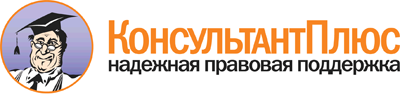 Приказ Минкомсвязи России от 10.04.2013 N 81
(ред. от 24.11.2014)
"Об утверждении Административного регламента исполнения Федеральной службой по надзору в сфере связи, информационных технологий и массовых коммуникаций государственной функции по осуществлению государственного контроля и надзора за соблюдением законодательства Российской Федерации о защите детей от информации, причиняющей вред их здоровью и (или) развитию"
(Зарегистрировано в Минюсте России 08.11.2013 N 30348)Документ предоставлен КонсультантПлюс

www.consultant.ru

Дата сохранения: 24.05.2018
 Список изменяющих документов(в ред. Приказа Минкомсвязи России от 24.11.2014 N 403)Список изменяющих документов(в ред. Приказа Минкомсвязи России от 24.11.2014 N 403)КонсультантПлюс: примечание.В соответствии с изменениями, внесенными Федеральным законом от 14.10.2014 N 307-ФЗ в статью 13 Федерального закона от 26.12.2008 N 294-ФЗ, срок проведения выездной плановой проверки может быть продлен, в исключительных случаях, в отношении малых предприятий не более чем на 50 часов, вместо ранее установленных 15.Список изменяющих документов(в ред. Приказа Минкомсвязи России от 24.11.2014 N 403)NНаименованиеПочтовый адрес и телефонОфициальный сайтЭлектронный адрес1.Управление Роскомнадзора по Дальневосточному федеральному округуул. Ленина, д. 4, г. Хабаровск, 680000,(4212) 41-72-70http://27.rkn.gov.rursockanc27@rkn.gov.ru2.Енисейское управление Роскомнадзораул. Новосибирская, д. 64-а, г. Красноярск, 660028,(3912) 44-19-09,65-39-84http://24.rkn.gov.rursockanc24@rkn.gov.ru3.Управление Роскомнадзора по Алтайскому краю и Республике Алтайул. Интернациональная, д. 72, г. Барнаул, 656043,(3852) 630410, 354684http://22.rkn.gov.rursockanc22@rkn.gov.ru4.Управление Роскомнадзора по Амурской областиул. Ленина, д. 113, г. Благовещенск Амурской области, 675000,(4162) 37-19-09http://28.rkn.gov.rursockanc28@rkn.gov.ru5.Управление Роскомнадзора по Архангельской области и Ненецкому автономному округупр. Троицкий, д. 45, г. Архангельск, 163000,(8182) 41-17-01http://29.rkn.gov.rursockanc29@rkn.gov.ru6.Управление Роскомнадзора по Астраханской областиул. Студенческая, д. 3, г. Астрахань, 414004,(8512) 49-67-82http://30.rkn.gov.rursockanc30@rkn.gov.ru7.Управление Роскомнадзора по Белгородской областиул. Гагарина, д. 6 "а", г. Белгород, 308007,(4722) 31-53-77http://31.rkn.gov.rursockanc31@rkn.gov.ru8.Управление Роскомнадзора по Брянской областиул. К. Маркса, д. 9, г. Брянск, 241050,(483) 272-22-04http://32.rkn.gov.rursockanc32@rkn.gov.ru9.Управление Роскомнадзора по Владимирской областиул. 1-я Пионерская, д. 92, г. Владимир, 600000,(4922) 53-03-53http://33.rkn.gov.rursockanc33@rkn.gov.ru10.Управление Роскомнадзора по Волгоградской области и Республике Калмыкияул. Мира, д. 9, г. Волгоград, 400131; почтовый: 400066, г. Волгоград, а/я 60,(8442) 33-43-34,33-36-55http://34.rkn.gov.rursockanc34@rkn.gov.ru11.Управление Роскомнадзора по Вологодской областиНекрасова ул., д. 34А, г. Вологда, 160019,(8172) 54-89-20http://35.rkn.gov.rursockanc35@rkn.gov.ru12.Управление Роскомнадзора по Воронежской областиул. Куцыгина, д. 29А, 274, г. Воронеж, 394006,(4732) 36-43-43http://36.rkn.gov.rursockanc36@rkn.gov.ru13.Управление Роскомнадзора по Забайкальскому краюул. Подгорбунского, д. 9, г. Чита, 672027,(3022) 32-30-47,26-55-10http://75.rkn.gov.rursockanc75@rkn.gov.ru14.Управление Роскомнадзора по Ивановской областиул. Арсения, д. 24, г. Иваново, 153012,(4932) 41-00-55http://37.rkn.gov.rursockanc37@rkn.gov.ru15.Управление Роскомнадзора по Иркутской областиул. Халтурина, д. 7, г. Иркутск, 664011,(3952) 25-50-93,34-19-91http://38.rkn.gov.rursockanc38@rkn.gov.ru16.Управление Роскомнадзора по Кабардино-Балкарской Республикепр. Шогенцукова, д. 14, КБР, г. Нальчик, 360000,(8662) 42-22-21,42-40-80http://07.rkn.gov.rursockanc07@rkn.gov.ru17.Управление Роскомнадзора по Калининградской областиул. Коммунальная, д. 4, г. Калининград, 236000,(4012) 45-15-50http://39.rkn.gov.rursockanc39@rkn.gov.ru18.Управление Роскомнадзора по Калужской областиул. Дзержинского, д. 1/46, г. Калуга, 248600,(4842) 59-00-59http://40.rkn.gov.rursockanc40@rkn.gov.ru19.Управление Роскомнадзора по Камчатскому краюпр-т Победы, д. 47, г. Петропавловск-Камчатский, 683023,(4152) 49-00-37http://41.rkn.gov.rursockanc41@rkn.gov.ru20.Управление Роскомнадзора по Карачаево-Черкесской Республикеул. Кавказская, д. 19, Карачаево-Черкесская республика, г. Черкесск, 369000,(8782) 25-41-40http://09.rkn.gov.rursockanc09@rkn.gov.ru21.Управление Роскомнадзора по Кемеровской областиул. Сарыгина, д. 7, г. Кемерово, 650025,(3842) 36-90-03http://42.rkn.gov.rursockanc42@rkn.gov.ru22.Управление Роскомнадзора по Кировской областиул. Комсомольская, д. 43, г. Киров, 610001,(8332) 63-39-00http://43.rkn.gov.rursockanc43@rkn.gov.ru23.Управление Роскомнадзора по Костромской областимкр. Паново, д. 36, г. Кострома, 156010,(4942) 33-65-61http://44.rkn.gov.rursockanc44@rkn.gov.ru24.Управление Роскомнадзора по Южному федеральному округуул. Маяковского, д. 158, г. Краснодар, 350001,(861) 233-37-14http://23.rkn.gov.rursockanc23@rkn.gov.ru25.Управление Роскомнадзора по Курганской областиул. М. Горького, д. 40, г. Курган, 640002,(3522) 41-76-26http://45.rkn.gov.rursockanc45@rkn.gov.ru26.Управление Роскомнадзора по Курской областиКрасная площадь, д. 8, г. Курск, 305000,(4712) 56-26-33http://46.rkn.gov.rursockanc46@rkn.gov.ru27.Управление Роскомнадзора по Липецкой областипер. Попова, д. 5, г. Липецк, 398016,(4742) 35-66-00http://48.rkn.gov.rursockanc48@rkn.gov.ru28.Управление Роскомнадзора по Магаданской области и Чукотскому автономному округуул. Пролетарская, д. 68, г. Магадан, 685030,(4132) 62-54-36http://49.rkn.gov.rursockanc49@rkn.gov.ru29.Управление Роскомнадзора по Центральному федеральному округуСтарокаширское шоссе, д. 2, корп. 10, ГСП-7, г. Москва, 117997,(495) 957-08-20http://77.rkn.gov.rursockanc77@rkn.gov.ru30.Управление Роскомнадзора по Мурманской областипер. Русанова, д. 10, Мурманская область, г. Мурманск, 183038,(8152) 45-54-30http://51.rkn.gov.rursockanc51@rkn.gov.ru31.Управление Роскомнадзора по Приволжскому федеральному округуЗеленский съезд, д. 4, ГСП-5, г. Нижний Новгород, 603950,(831) 4303317http://52.rkn.gov.rursockanc52@rkn.gov.ru32.Управление Роскомнадзора по Новгородской областиул. Славная, д. 48А, г. Великий Новгород, 173000,(8162) 67-16-70http://53.rkn.gov.rursockanc53@rkn.gov.ru33.Управление Роскомнадзора по Сибирскому федеральному округуул. Советская, д. 33, г. Новосибирск, 630099,(383) 227-14-41http://54.rkn.gov.rursockanc54@rkn.gov.ru34.Управление Роскомнадзора по Омской областиул. Куйбышева, д. 79, г. Омск, 644001(3812) 37-12-08http://55.rkn.gov.rursockanc55@rkn.gov.ru35.Управление Роскомнадзора по Оренбургской областипер. Телевизионный, д. 3/1, г. Оренбург, 460024,(3532) 56-00-72http://56.rkn.gov.rursockanc56@rkn.gov.ru36.Управление Роскомнадзора по Орловской областиул. Комсомольская, д. 66, г. Орел, 302026,(486 2) 43-04-24http://57.rkn.gov.rursockanc57@rkn.gov.ru37.Управление Роскомнадзора по Пензенской областиул. Карпинского, д. 12, г. Пенза, 440011,(8412) 55-69-61http://58.rkn.gov.rursockanc58@rkn.gov.ru38.Управление Роскомнадзора по Пермскому краюул. Ленина, д. 68, г. Пермь, 614096,(342) 236-16-33http://59.rkn.gov.rursockanc59@rkn.gov.ru39.Управление Роскомнадзора по Приморскому краюул. Беломорская, д. 18, г. Владивосток, 690022,(4232) 37-43-53http://25.rkn.gov.rursockanc25@rkn.gov.ru40.Управление Роскомнадзора по Псковской областиул. Советская, д. 49, г. Псков, 180004,(811-2) 66-04-96http://60.rkn.gov.rursockanc60@rkn.gov.ru41.Управление Роскомнадзора по Республике Башкортостанул. 50 лет Октября, д. 20, корп. 1, г. Уфа, 450005,(347) 279-11-00http://02.rkn.gov.rursockanc02@rkn.gov.ru42.Управление Роскомнадзора по Республике Бурятияул. Некрасова, д. 20, г. Улан-Удэ, 670000,(301-2) 44-88-22http://03.rkn.gov.rursockanc03@rkn.gov.ru43.Управление Роскомнадзора по Республике Дагестанул. С. Стальского, д. 2, РД, г. Махачкала, 367000,(8722) 68-26-00http://05.rkn.gov.rursockanc05@rkn.gov.ru44.Управление Роскомнадзора по Республике Ингушетияул. Московская, д. 25А, Республика Ингушетия, г. Назрань, 386102,(8732) 22-26-50,22-25-56http://06.rkn.gov.rursockanc06@rkn.gov.ru45.Управление Роскомнадзора по Республике Карелияул. Балтийская, д. 41, Республика Карелия, г. Петрозаводск, 185910,(8142) 55-70-70http://10.rkn.gov.rursockanc10@rkn.gov.ru46.Управление Роскомнадзора по Республике Комиул. Коммунистическая, д. 17, Республика Коми, г. Сыктывкар, 167981,(8212) 21-68-00http://11.rkn.gov.rursockanc11@rkn.gov.ru47.Управление Роскомнадзора по Республике Марий Элпр. Гагарина, д. 8, Республика Марий Эл, г. Йошкар-Ола, 424006,(8362) 63-04-23http://12.rkn.gov.rursockanc12@rkn.gov.ru48.Управление Роскомнадзора по Республике МордовияКоммунистическая ул., 89-607, г. Саранск,430005,(834) 247-55-48http://13.rkn.gov.ruRsockanc13@rkn.gov.ru49.Управление Роскомнадзора по Республике Саха (Якутия)ул. Курашова, д. 22, г. Якутск, 677000,(4112) 42-43-84http://14.rkn.gov.rursockanc14@rkn.gov.ru50.Управление Роскомнадзора по Республике Татарстан (Татарстан)ул. Гарифьянова, д. 28а, а/я 25, г. Казань, 420138,(843) 224-21-21http://16.rkn.gov.rursockanc16@rkn.gov.ru51.Управление Роскомнадзора по Ростовской областиМеталлургическая ул., д. 113/46, г. Ростов-на-Дону, 344029,(863) 218-65-73http://61.rkn.gov.rursockanc61@rkn.gov.ru52.Управление Роскомнадзора по Республике Северная Осетия - Аланияул. Маркуса, д. 22, РСО-Алания, г. Владикавказ, 362027,(8672) 54-32-32http://15.rkn.gov.rursockanc15@rkn.gov.ru53.Управление Роскомнадзора по Рязанской областиул. Ленинского Комсомола, д. 15, г. Рязань, 390005, (4912) 92-32-32http://62.rkn.gov.rursockanc62@rkn.gov.ru54.Управление Роскомнадзора по Самарской областиул. Садовая, д. 292, г. Самара, 443001,(846) 332-53-26http://63.rkn.gov.rursockanc63@rkn.gov.ru55.Управление Роскомнадзора по Северо-Западному федеральному округуул. Галерная, д. 27, BOX 1048, г. Санкт-Петербург, 190000,(812) 571-95-66http://78.rkn.gov.rursockanc78@rkn.gov.ru56.Управление Роскомнадзора по Саратовской областиул. Рабочая, д. 61, г. Саратов, 410056,(845-2) 22-55-77http://64.rkn.gov.rursockanc64@rkn.gov.ru57.Управление Роскомнадзора по Уральскому федеральному округупр. Ленина, 39, ая 337, г. Екатеринбург, 620000,(343) 359-01-00http://66.rkn.gov.rursockanc66@rkn.gov.ru58.Управление Роскомнадзора по Смоленской областиул. Нахимова, д. 21, г. Смоленск, 214025,(4812) 35-39-53http://67.rkn.gov.rursockanc67@rkn.gov.ru59.Управление Роскомнадзора по Северо-Кавказскому федеральном округуТухачевского ул., д. 8, г. Ставрополь, 355040,(8652) 72-35-36http://26.rkn.gov.rursockanc26@rkn.gov.ru60.Управление Роскомнадзора по Тамбовской областиул. Советская, д. 182, г. Тамбов, 392000,(4752) 56-06-57http://68.rkn.gov.rursockanc68@rkn.gov.ru61.Управление Роскомнадзора по Тверской областиул. Трехсвятская, д. 6, г. Тверь, 170100,(4822) 35-81-31http://69.rkn.gov.rursockanc69@rkn.gov.ru62.Управление Роскомнадзора по Томской областиул. Енисейская, 23/1, г. Томск, 634041,(3822) 97-60-10,97-60-02http://70.rkn.gov.rursockanc70@rkn.gov.ru63.Управление Роскомнадзора по Тульской областиул. Смидович, д. 1-А, г. Тула, 300012,(4872) 33-13-85http://71.rkn.gov.rursockanc71@rkn.gov.ru64.Управление Роскомнадзора по Тюменской области, Ханты-Мансийскому автономному округу - Югре и Ямало-Ненецкому автономному округуул. Республики, д. 12, г. Тюмень, 625003,(3452) 46-17-61http://72.rkn.gov.rursockanc72@rkn.gov.ru65.Управление Роскомнадзора по Удмуртской Республике5-я Подлесная ул., д. 12а, г. Ижевск, 426069,(3412) 58-66-44http://18.rkn.gov.rursockanc18@rkn.gov.ru66.Управление Роскомнадзора по Ульяновской областиул. К. Маркса, 33/2, г. Ульяновск, 432071,(8422) 44-65-55http://73.rkn.gov.rursockanc73@rkn.gov.ru67.Управление Роскомнадзора по Челябинской областиул. Энгельса, д. 44д, г. Челябинск, 454080,(351) 216-21-24http://74.rkn.gov.rursockanc74@rkn.gov.ru68.Управление Роскомнадзора по Чеченской Республикепр. Исаева, д. 36, г. Грозный, 364024,(8712) 22-31-24http://20.rkn.gov.rursockanc20@rkn.gov.ru69.Управление Роскомнадзора по Чувашской Республике - Чувашииул. Гладкова, 7 "б", Чувашская Республика, г. Чебоксары, 428020,(8352) 66-73-25http://21.rkn.gov.rursockanc21@rkn.gov.rursoc21@rkn.gov.ru70.Управление Роскомнадзора по Ярославской областиул. Кирова, д. 7, г. Ярославль, 150000,(4852) 30-49-20http://76.rkn.gov.rursockanc76@rkn.gov.ru71.Управление Роскомнадзора по Республике Крым и городу Севастополюул. Вилар, д. 4, г. Симферополь, Республика Крым, 295050,+38 0652 701192http://82.rkn.gov.rursockanc82@rkn.gov.ru